The COVID-19 Critical Care Consortium observational study: Design and rationale of a prospective, international, multicenter, observational studySUPPLEMENTAL FILESSUPPLEMENT 1STUDY PROTOCOL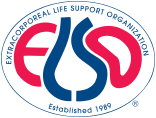 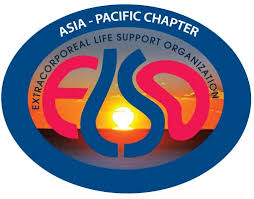 Covid-19 Critical Care ConsortiumObservational StudyIncorporating theExtraCorporeal Membrane Oxygenation for 2019 novel Coronavirus Acute Respiratory Disease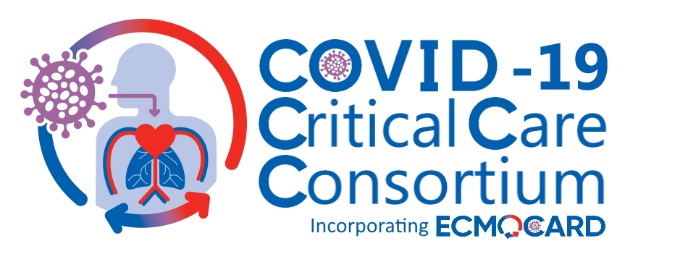 v. 1.2.8Chief Investigators: ECMOCARD Research Coordinator: Amanda CorleyCritical Care Research GroupLevel 3 | Clinical Sciences BuildingThe Prince Charles HospitalChermside Qld 4032AustraliaEmail: Amanda.Corley@health.qld.gov.au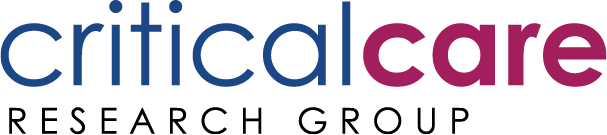 ECMOCARD Project Officer: Gaenor CrossCritical Care Research GroupLevel 3 | Clinical Sciences BuildingThe Prince Charles HospitalChermside Qld 4032AustraliaEmail: Gaenor.Cross@health.qld.gov.auECMOCARD Coordinating Centres: Extracorporeal Life Support Organisation And Asia-Pacific Life Support OrganisationCritical Care Research GroupLevel 3 | Clinical Sciences BuildingThe Prince Charles HospitalChermside Qld 4032AustraliaEmail: fraserjohn001@gmail.comCOVID-19 Critical Care Consortium Steering CommitteePresident: Robert H Bartlett, Department of Surgery, University of Michigan, Ann Arbor, MI, USA.Committee:Daniel Brodie, Department of Medicine, Columbia University College of Physicians and Surgeons, and Center for Acute Respiratory Failure, New York-Presbyterian Hospital, New York, NY, USADavide Chiumello, San Paolo Hospital and University of Milan, Milan, Italy Heidi J Dalton, INOVA Fairfax Hospital, Falls Church, Virginia, USAEddy Fan, Interdepartmental Division of Critical Care Medicine, University of Toronto, Toronto, Canada.John F Fraser, Critical Care Research Group, The University of Queensland and The Prince Charles Hospital, Chermside, AustraliaAlyaa Elhazmi, King Faisal Specialist Hospital and Research Centre, Riyadh, Saudi Arabia Carol L Hodgson, Australian and New Zealand Intensive Care Research Centre/ The Alfred Hospital/Monash University, Melbourne, Australia. Huynh Trung Trieu, Hospital for Tropical Diseases, Ho Chi Minh City, VietnamShingo Ichiba, Department of Surgical Intensive Care Medicine, Nippon Medical School Hospital.John G Laffey, Regenerative Medicine Institute (REMEDI) at CÚRAM Centre for Research in Medical Devices, Biomedical Sciences Building, National University of Ireland Galway, Galway, Ireland; Department of Anaesthesia and Intensive Care Medicine, Galway University Hospitals, and School of Medicine, Clinical Sciences Institute, National University of Ireland, Galway, IrelandGianluigi Li Bassi, Critical Care Research Group, The University of Queensland and The Prince Charles Hospital, Chermside, AustraliaCarlos Luna, Department of Medicine, Pulmonary Diseases Division, Hospital de Clínicas, Universidad de Buenos Aires, Buenos Aires, Argentina.Srinivas Murthy, BC Children’s Hospital, Department of Pediatrics, University of British Columbia, Vancouver, Canada. Alistair Nichol, Critical Care Medicine, University College Dublin Clinical Research Centre at St Vincent’s University Hospital, Dublin; Australian and New Zealand Intensive Care Research Centre, Monash University and Alfred Hospital Dept of Intensive Care, Melbourne, Australia.Mark T Ogino, Department of Paediatrics, Division of Neonatology, Nemours Alfred I duPont Hospital for Children, Wilmington, DE, USA; Sidney Kimmel Medical College, Thomas Jefferson University, Philadelphia, PA, USA.Jacky Y Suen, Critical Care Research Group, The University of Queensland and The Prince Charles Hospital, Chermside, Australia Antoni Torres, Department of Pulmonology Hospital Clinic, University of Barcelona, IDIBAPS,  Barcelona, Spain. CIBERESUCICOVIDAntonio Pesenti, Fondazione IRCCS Ca' Granda Ospedale Maggiore, Angelo Bianchi Bonomi Hemophilia and Thrombosis Center, Fondazione Luigi Villa, Milano, Italy Pauline Y Ng, Division of Respiratory and Critical Care Medicine, Department of Medicine, The University of Hong Kong; Adult Intensive Care Unit, Queen Mary Hospital, Hong Kong.SummaryTable of contentsCOVID-19 Critical Care Consortium Steering Committee	3Summary	4Table of contents	6Introduction	8International Severe Acute Respiratory and Emerging Infection Consortium (ISARIC)	8Short PeRiod IncideNce sTudy of Severe Acute Respiratory Infection (SPRINT-SARI)	9Coronaviruses	102019 Novel Coronavirus (COVID-19)	10Objectives	14Hypothesis	14Aims	14Materials and Methods	14Study Design	14Research centres	15Study Population	15Inclusion Criteria	15Exclusion Criteria	15Co-enrolment	15Ethics	16Guiding Principles	16Comply with all local requirements	16Confidentiality of patient data	16Rule of Transfer	17International waiver of informed consent	17Informed Consent in Australia	18Data Collection	18ISARIC Data Collection	18ECMOCARD Data Collection	19Coagulation Disorders and Thrombosis Sub-study Data Collection	20Screening log	24Data quality	24Data management	24Monitoring	25Collected Parameters	25Demographics and Medical History	25COVID-19 infection	26Clinical parameters upon commencement of invasive mechanical ventilation	26Daily assessment of clinical parameters during invasive mechanical ventilation	27Clinical features before commencement of ECMO	28ECMO characteristics	28ECMO adverse effects	28ECMO adverse effects	29Daily assessments for Coagulation Disorders and Thrombosis Sub-study	29Main outcomes	30Data Analysis	30Reference List	31Regulation, Ethics and Governance	34Conflict of interest	34Data collection and Site Monitoring plan	34Data Collection	34Site Monitoring	34Compensations	34Data Access	35Feasibility	35Dissemination and Publication	35Publication policy	35Authorship policy	36IntroductionThe ExtraCorporeal Membrane Oxygenation for 2019 novel Coronavirus Acute Respiratory Disease (ECMOCARD Trial) will be carried out within the network and web-based case collection forms of the ISARIC consortium’s SPRINT-SARI study and in Australian and New Zealand centres, upon conclusion of the epidemics, potentially complemented through the study “A comprehensive national registry on the treatment and outcomes of patients requiring ECMO” (EXCEL Registry).International Severe Acute Respiratory and Emerging Infection Consortium (ISARIC)The International Severe Acute Respiratory and Emerging Infection Consortium (ISARIC) was formed in 2011, in response to global recognition of the unmet need for timely and effective clinical research during outbreaks of emerging infectious disease with epidemic or pandemic potential. ISARIC represents a new paradigm for effective, coordinated, and timely collaborative clinical research during rapidly emerging threats to public health. It is collaboration among clinicians, clinical researchers, epidemiologists, ethicists, statisticians, laboratory-based clinicians, basic scientists, and public health experts. The mission of ISARIC is to develop operational readiness and to co-ordinate the conduct of essential clinical research to characterise and respond to new epidemic or pandemic infectious disease threats, thereby informing and guiding evidence-based optimal management. ISARIC is facilitating the coordination of SPRINT-SARI, which supports ISARIC’s goal of improving the effectiveness of clinical researching globally during a pandemic by: Establishing protocols, with standardised definitions and study methods, for conducting time-critical research during outbreaks of emerging infectious diseases;Coordinating a large number of globally diversified hospitals and/or ICU-based networks with pre-existing ethics, administrative, regulatory and logistics in place, sufficient to implement study protocols, especially including regions where this type of clinical research has traditionally not been performed;Identifying and solving barriers to pandemic research, including those identified in SPRINT-SARI;Studying SARI globally, providing evidence on SARI microbiology, treatment and outcome in both resource-rich and resource-poor settings;Allowing ISARIC to evaluate its research capacity and capabilities; andAssisting ISARIC to maintain network stakeholders during inter-pandemic periods.Short PeRiod IncideNce sTudy of Severe Acute Respiratory Infection (SPRINT-SARI)Severe acute respiratory infection (SARI) continues to be of major relevance to public health worldwide. In the last 10 years there have been multiple SARI outbreaks around the world. The 2009 H1N1 pandemic was estimated to result in more than 200,000 respiratory deaths globally1–3. The World Health Organization (WHO) defines SARI as an acute respiratory infection of recent onset (within 10 days) requiring hospitalisation, manifested by fever (≥38oC) or a history of fever and cough 4–6. There is international consensus that it is important to undertake observational studies of patients with SARI as an essential component of pandemic and epidemic research preparedness.The primary aim of the SPRINT-SARI study was to establish a research response capability for future epidemics / pandemics through a global SARI observational study. The secondary aim of this study was to describe the clinical epidemiology and microbiology profiles of patients with SARI. The tertiary aim of this study was to assess the Ethics, Administrative, Regulatory and Logistic (EARL) barriers to conducting pandemic research on a global level. SPRINT-SARI was designed as a multi-centre, prospective, short period incidence observational study of patients in participating hospitals and intensive care units (ICUs) with SARI. The study period was planned to occur, in both Northern and Southern hemispheric winters. The study period comprised a 5 to 7-day cohort study in which patients meeting a SARI case-definition, who are newly admitted to the hospitals/ICUs at participating sites, will be included in the study. The study was planned to be conducted in 20 to 40-hospital/ ICU-based research networks globally. All clinical information and sample data were planned to only be recorded if taken as part of the routine clinical practice at each site and only fully anonymised and re-identifiable data will be submitted centrally. The primary outcome of SPRINT-SARI was to test the feasibility of conducting a global study of SARI.Secondary Outcomes:1. Incidence of SARI2. Disease severity and risk factors for severe disease due to SARI3. Case Fatality Proportion of SARI4. Duration of ICU/hospital stay due to SARI5. Microbiology of SARI, including variability in testing6. Treatments received during hospitalization for SARI7. Evaluate impact on incidence of alternative case-definitions of SARI8. Evaluate the operational characteristics of this study, including CRF,Completion Guidelines, and entry criteria to provide information by whichiterative improvement in study design can be achieved.9. Explore the feasibility of extrapolation of results obtained at participatingsites to population levelsCoronavirusesCoronaviruses are a family of enveloped, single-stranded, positive-strand RNA viruses classified within the Nidovirales. Coronaviruses may infect mammals and birds, triggering respiratory, enteric, hepatic, and neurologic diseases7. Six coronavirus species are known to cause human disease. The coronaviruses 229E, OC43, NL63, and HKU1 are prevalent worldwide and most commonly cause only marginal respiratory symptoms. Two other strains, the severe acute respiratory syndrome coronavirus (SARS-CoV) and Middle East respiratory syndrome coronavirus (MERS-CoV) have originated from animal to human transmission and have caused more serious, sometimes fatal, respiratory illnesses. In previous years, SARS-CoV8,9 and MERS-CoV10,11, have caused serious respiratory infections, with mortality rates of 10% for SARS-CoV12 and 37% for MERS-CoV13. 2019 Novel Coronavirus (COVID-19)In late December, 2019, in Wuhan, Hubei, China, a new respiratory syndrome emerged with clinical signs resembling viral pneumonia and person-to-person transmission14. Prompt diagnostic methods, through deep sequencing analysis from lower respiratory tract samples, corroborated emergence of a novel coronavirus, namely the 2019 novel coronavirus (COVID-19). In particular, Na Zhu and collaborators15 were able to isolate the virus from bronchoalveolar lavage (BAL) from patients with pneumonia of unknown cause, who were in Wuhan on December 21, 2019 or later, and who had been present at the Huanan Seafood Market. RNA extracted from BAL fluid from the patients was used as a template to clone and sequence a genome using a combination of Illumina sequencing and nanopore sequencing. More than 20,000 viral reads from individual specimens were obtained, and most contigs matched to the genome from lineage B of the genus betacoronavirus — showing more than 85% identity with a bat SARS-like CoV (bat-SL-CoVZC45, MG772933.1) genome.  Virus isolation from the clinical specimens was performed with human airway epithelial cells and Vero E6 and Huh-7 cell lines. 2019-nCoV–infected human airway epithelial cultures were examined with light microscopy and with transmission electron microscopy 6 days after inoculation. Cytopathic effects were observed 96 hours after inoculation on surface layers of human airway epithelial cells and lack of cilium beating was seen with light microcopy (Fig. 1). Figure 1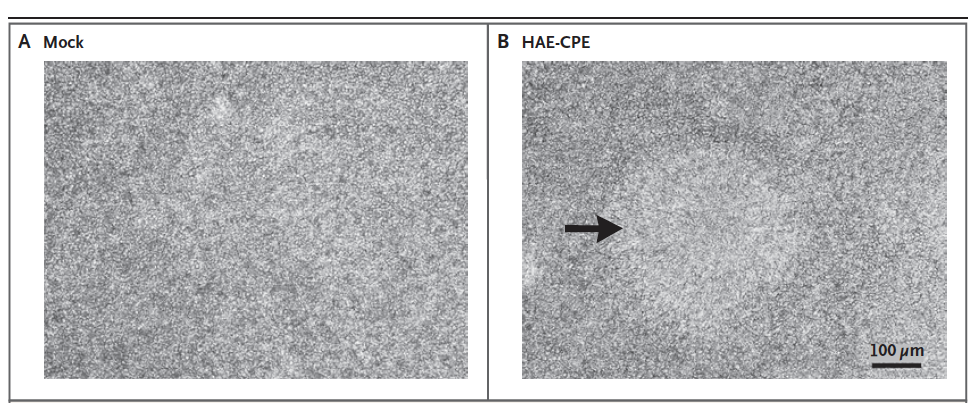 Figure 1: Cytopathic effect of the novel coronavirus, as reported in previous publication15Through transmission electron microscopy, the authors were able to image the COVID-19 particles, that generally appeared spherical, of 60 to 140 nm, with some pleomorphism and distinctive spikes, about 9 to 12 nm (Fig. 3), and gave virions the appearance of a solar corona. This morphology corroborated the Coronaviridae family.Figure 2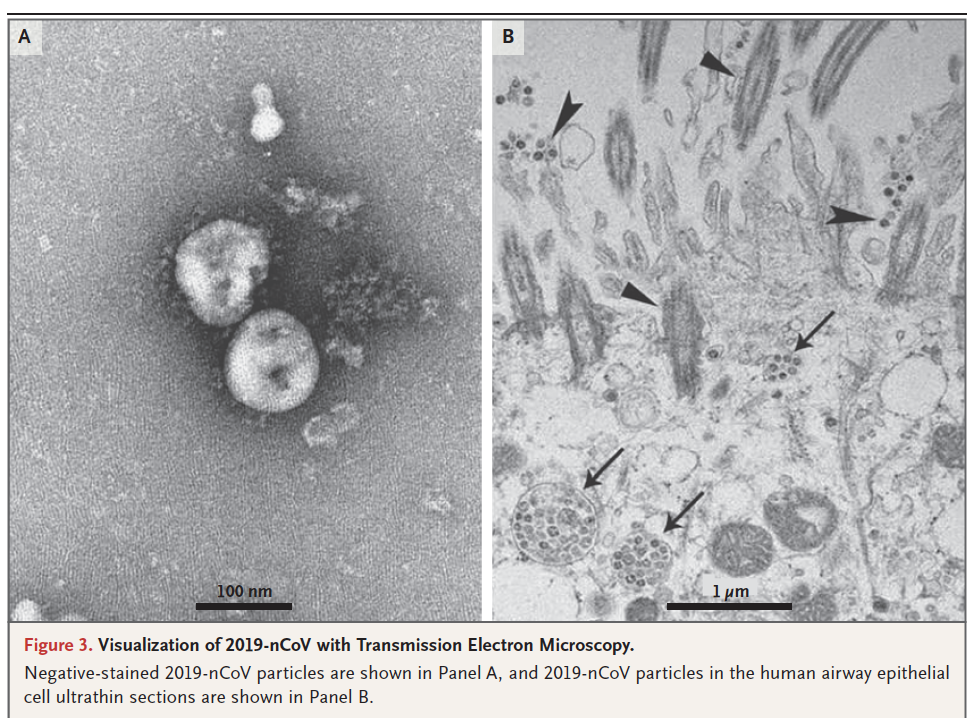 Figure 2: A: COVID-19 particles are depicted. B: COVID-19 in human airway epithelium, as reported in previous publicaition15. Finally, investigators carried out inclusive phylogenetic analysis that showed that COVID-19 falls into the genus betacoronavirus, which includes coronaviruses as SARS-CoV, bat SARS-like CoV, and others from humans, bats, and other wild animals. Thus far, more than 111,000 confirmed cases, including health-care workers, have been identified worldwide, and several exported cases have been confirmed in other provinces in China, Thailand16, Japan17, South Korea18, Germany, Italy19, France, Iran20, USA21 and many other countries22. An early case report in 41 patients with laboratory-confirmed COVID-19 infection in Wuhan has been reported23. The median age of the patients was 49 years and mostly men (73%). Among those, 32% were admitted to the ICU because they required high-flow nasal cannula or higher-level oxygen support measures to correct hypoxaemia. Less than half had underlying diseases, including diabetes (20%), hypertension (15%), and cardiovascular diseases (15%). On admission, 98% of the patients had bilateral multiple lobular and subsegmental areas of consolidation (Figure 3)24. Figure 3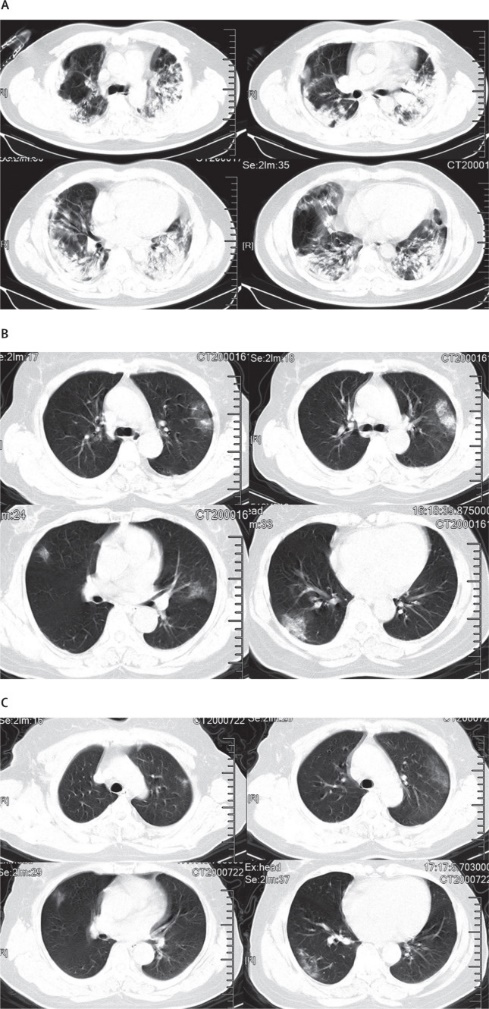 Figure 3 Caption: Transverse chest CT images from a 40-year-old man showing bilateral multiple lobular and subsegmental areas of consolidation on day 15 after symptom onset. Transverse chest CT images from a 53-year-old woman showing bilateral ground-glass opacity and subsegmental areas of consolidation on day 8 after symptom onset, adapted from23Importantly, acute respiratory distress syndrome (ARDS) developed in 29% of the patients, while acute cardiac injury in 12%, and secondary infection in 10%. Invasive mechanical ventilation was required in 10% of those patients, and two of them (5%) had refractory hypoxaemia and received extracorporeal membrane oxygenation (ECMO). In a later retrospective report by Wang and collaborators25, clinical characteristics of 138 patients with COVID-19 infection were described. Those patients were admitted at Zhongnan Hospital of Wuhan University in Wuhan, China, from January 1 to January 28, 2020. The median age was 56 years and clinical signs of the infection comprised fever (98.6%), fatigue (69.6%), and dry cough (59.4%). Interestingly, lymphopenia occurred in 70.3% of the patients, prolonged prothrombin time 58%, and elevated lactate dehydrogenase 39.9%. ICU admission was required in 26.1% of the patients for acute respiratory distress syndrome (61.1%), arrhythmia (44.4%), and shock (30.6%). Among these patients, 11.1% received high-flow oxygen therapy, 41.7% noninvasive ventilation, and 47.2% invasive ventilation. ECMO support was needed in 11% of the patients admitted to the ICU. During the period of follow-up, overall mortality was 4.3%.ObjectivesHypothesisWe hypothesize that a significant percentage of patients with COVID-19 infection will require admission to the intensive care unit, mechanical ventilation and ECMO for refractory hypoxemia, in addition a substantial proportion of patients will present coagulation disorders and thrombosis.AimsThis is a multi-centre international study in patients with suspected or confirmed COVID-19 who require admission to the intensive care unit, mechanical ventilation and/or ECMO to characterize the following features:Incidence of ICU admission, use of mechanical ventilation and ECMO Risk factorsClinical featuresCoagulation disorders and thrombosisSeverity of respiratory failure Need for non-invasive and invasive mechanical ventilation and ECMOSettings of invasive mechanical ventilationECMO technical characteristics Duration of ECMOComplicationsICU survivalHospital survival. Requirements and the time frame for approvals in each participating network regionMaterials and MethodsStudy DesignThis is an international multi-centre, prospective/retrospective observational study of patients in participating hospitals and ICUs with suspected or confirmed COVID-19 infection. The study will be conducted at 20 to 90 hospital networks globally and will aim to recruit as many patients as possible. The aim is to recruit all eligible patients at each study location and there is no maximum number of patients that can be recruited from any one site. Patients will be studied from time of ICU admission up to 28 days or until hospital discharge, whichever occurs later. Information will be collected on demographics, co-existing illnesses, severity of illness, source and type of clinical specimens (upper versus lower respiratory tract and collection date), results of microbiological tests. ECMOCARD will specifically focus on collecting data of mechanical ventilation and ECMO and administration of other major therapies (including vasoactive therapies, hypoxaemia rescue therapies, and dialysis), administration of antibiotics and antivirals (and adjunctive therapies, e.g. immunomodulators, corticosteroids) and outcomes at ICU (if applicable), hospital discharge and 28 days.Research centresThis is a collaborative effort among investigators of the Asia-Pacific extracorporeal life support organization (APELSO) in collaboration with centres within the SPRINT-SARI and ISARIC Network.Study PopulationWe plan to recruit as many patients as possible of the patients with COVID-19 infection admitted to the ICU, in as many locations as possible, who meet the inclusion criteria with no-exclusion criteria at the participating sites. It is anticipated that each participating Institution could contribute between 5 and 50 patients. Each site’s recruitment will be determined by the incidence of the disease during the study period, and their ability to collect the required data. Inclusion CriteriaClinical suspicion or laboratory-confirmed COVID-19 infection by real-time PCR and/or next-generation sequencingAdmission to an intensive care unitExclusion CriteriaPatients treated with mechanical ventilation for other concomitant causesPatients treated with ECMO for other concomitant causesCo-enrolment This is an observational study. Co-enrolment with other studies including interventional clinical trials is accepted. EthicsGuiding Principles The Chief Investigators and study management team are responsible for ensuring the study is performed in accordance with the protocol. This study is to be performed in accordance with the ethical principles of the Declaration of Helsinki (June 1964, most recently amended in October 2013), and the most recent, relevant ethical conduct of research guidelines published in the country of the participating site. The Principal Investigator at each site is responsible for maintenance of a securely held enrolment log linking the patient hospital record number and the study number as per their countries research guidelines. Comply with all local requirements National or regional Co-ordinators in their defined location will be responsible for clarifying the requirements for ethics approval. It is the responsibility of the site Chief Investigator and Research Co-ordinator to ensure ethics approval has been granted prior to commencing the study and all local requirements are addressed. Each participating site will require ethics approval for this protocol and data collection of the ECMOCARD and ISARIC SPRINT-SARI CRF (RAPID, CORE, SUPPLEMENTARY TO CORE, DAILY and EPIDEMIOLOGY) and any other study documents relevant to their region. When possible, each participating study site will be supported by the ECMOCARD, Project Officer with their application. The Principal Investigator will produce progress reports, and any other required documentation for the local independent Ethics Committee in accordance with their guidelines. It is the responsibility of the Chief Investigator at each participating hospital to keep an up to date record of all correspondence and applicable documentation with the local Independent Ethics Committee. We will be collecting data on the requirements and the time frame for approvals in each participating network region. Confidentiality of patient data No identifying data will be entered into the central database. Participants’ names will not be collected, and confidentiality of information in medical records will be preserved. The confidentiality of the participant will be maintained unless disclosure is to comply with the law. To adhere to international ethical review board requirements and facilitate global ECMOCARD and SPRINT-SARI ISARIC data polling/sharing the CLiRes Data Management System will convert all dates entered (DD/MM/YYYY) into the eCRF into a re-identifiable format (D1, D2) at a system level. The original entered data (DD/MM/YYYY) will only be accessible by the site Research Co-ordinator and the site Principal Investigator using their unique database account details. In Australia, re-identifiable data will be entered into a central REDCap database hosted by Monash University and harmonised with the SPRINT-SARI study.Rule of Transfer It is proposed that if a patient is transferred from a facility participating in ECMOCARD and SPRINT-SARI to another facility that is also participating, the patient’s previously allocated patient ID number will be documented in the CRF completed by the receiving hospital at time of admission. All sites participating in SPRINT-SARI will be asked to include a ECMOCARD and SPRINT-SARI study information sheet in the patients transferring documents, notifying the new hospital of the patient’s inclusion in ECMOCARD and SPRINT-SARI, the patients re-identifiable participation number, the contact details of the Principle Investigator of ECMOCARD and SPRINT-SARI in the country and the ECMOCARD and SPRINT-SARI coordinating centre. If you are unsure if a patient has previously been enrolled in ECMOCARD and SPRINT-SARI please check to see if the patients transferring hospital and ward/unit are included in the participating sites list on the ECMOCARD and SPRINT-SARI website (www.sprintsari.org). Please use the patients existing ECMOCARD and SPRINT-SARI participant number at the new hospital when entering data into the paper and/or eCRF. Sites will not have access to any data collected outside their hospital; it is the responsibility of each hospital to enter data pertaining to their component of the patient’s hospital admission. If a patient is transferred to a non-participating hospital, there will be no further data collection. International waiver of informed consent It is expected that this study will not require individual patient consent. This study is in effect a large-scale clinical audit, as all data is already recorded as part of routine clinical care, therefore justifying participant enrolment using a waiver of consent. Waiver of consent may be available for studies that submit only re-identifiable information and where involvement in the research carries no more than low risk. Any location that deems individual consent necessary can use potential forms reported in the Appendix A. In particular, only in patients who meet the inclusion/exclusion criteria, informed consent will be obtained directly from the patient, either before the study or retrospectively in case the patient is unconscious at the time of enrolment. If the patient is unable to provide a consent form upon admission, informed consent will be obtained by his/her next of kin. Informed Consent in AustraliaIn Australia all patients admitted to the ICU and meeting all inclusion and no exclusion criteria will be included in ECMOCARD observational study. Their hospital data will be included under a waiver of consent, in line with the National Statement (chapter 2.3) and the NHMRC Ethical Considerations in Quality Assurance and Evaluation Activities, 2014.Data for ECMOCARD and SPRINT SARI observational study will be concomitantly collected. In addition, to minimise workload for site staff, whenever possible, EXCEL data will be requested to complement ECMOCARD data. SPRINT-SARI and EXCEL have both been approved to recruit patients under a waiver of consent. Yet, it is important to emphasize that ethics approval certificate for Project 202/16 has the following special condition: “A waiver of the requirement for consent was granted for the collection and use of identifiable information during relevant epidemics and pandemics. An opt-out approach will be used at all other times.”Data CollectionISARIC Data Collection As detailed in following paragraphs, we will collect data prospectively or retrospectively on patient demographics including age, sex, height, weight, and ethnicity, as well as the presence of predefined comorbidities. General data will be collected from each site using the SPRINT-SARI data tool, namely the WHO and ISARIC NOVEL CORONAVIRUS (nCoV) ACUTE RESPIRATORY INFECTION CLINICAL CHARACTERISATION (https://isaric.tghn.org/novel-coronavirus/). As shown in figure 4, SPRINT-SARI data collection will start upon admission to the Hospital. The CRF was assembled by ISARIC members on the basis of the WHO natural history protocol, INFINITE (ANZICS), MOSAIC and others5,26. The CRF was assembled to be a basic CRF with the aims of avoiding data duplication, and with the intention of being user friendly and applicable in all settings, regardless of the resources available27. The CRF has previously been used in Singapore, New Zealand, Saudi Arabia, Vietnam, and North America and adapted by a working group for the purposes of this study with ISARIC approval to all changes made. In 2020, with the emergence of the COVID-19 epidemics, the ISARIC CRF eCRF were modified in order to characterize patients with this infection. In addition, Chief Investigators of the ECMOCARD trial further improved the ISARIC CRF eCRF to specifically describe COVID-19 patients admitted to the ICU and undergoing mechanical ventilation and ECMO. ECMOCARD Data Collection Streamlined data-collection instruments and procedures will be used in an attempt to minimise the work in study centres. Specifically, we will collect data on the timing of ICU admission, endotracheal intubation, mechanical ventilation and ECMO commencement in relation to presumed onset of symptoms and hospital admission. We will investigate whether invasive mechanical ventilation and ECMO treatment was commenced in the participating hospital or whether the patient was retrieved and transferred while receiving invasive mechanical ventilation and/or ECMO from a referral centre. Severity of illness before endotracheal intubation and before ECMO will be investigated by respiratory rate, severity of hypoxemia, hypercapnia, non-pulmonary vital organ support, ventilator settings, and use of rescue ARDS therapies in the 12 hours before ECMO commencement. Dynamics of invasive mechanical ventilation and ECMO treatment will be recorded and characterized from commencement of invasive mechanical ventilation up to discontinuation (Figure 4). We will also collect administration of antiviral and antibiotic medications. Finally, duration of mechanical ventilation, ECMO, ICU and hospital stay, ICU and hospital mortality will be documented. In patients who died during hospital admission, we characterized the mode of death from a list of predefined options. Of note, In Australian centres, patients enrolled into the study “A comprehensive national registry on the treatment and outcomes of patients requiring ECMO) (EXCEL Study) will be identified by the ECMOCARD eCRF. Likewise, in the EXCEL study eCRF, a specific question will be added to identify patients enrolled in the ECMOCARD. Thus, we will complement ECMOCARD CRF with data collected through the EXCEL study.Figure 4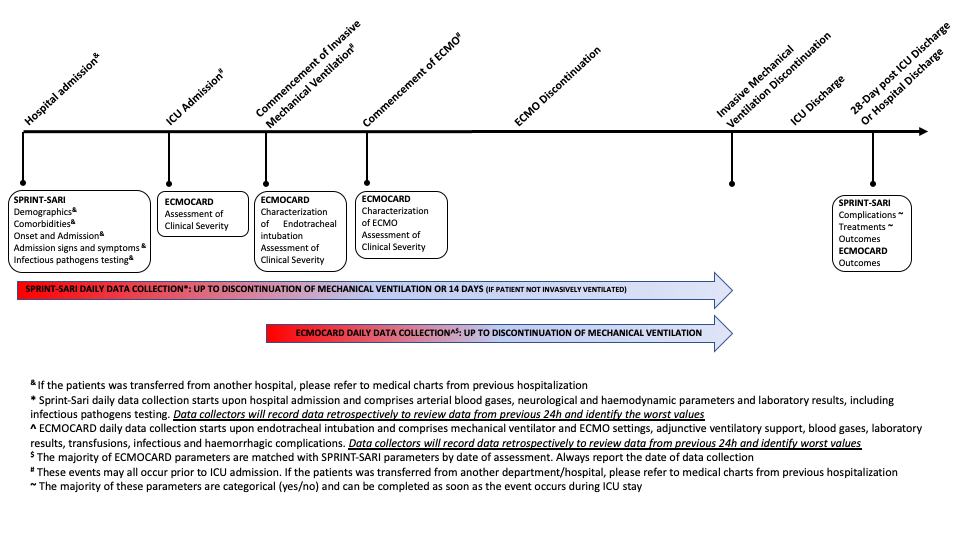 Figure 4 Caption: Follow-up schedule and assessments. ICU, intensive care unit; ECMO, extracorporeal membrane oxygenation.Coagulation Disorders and Thrombosis Sub-study Data Collection In collaborative centres that routinely perform rotational thromboelastometry (ROTEM) or thromboelastography (TEG) in their clinical practice, we will carry out an additional observational sub-study to appraise coagulation disorders and/or pro-thrombotic risks in COVID-19 patients in the ICU. As detailed in following paragraphs, upon admission to ICU, and every 24 hours thereafter, we will collect data prospectively or retrospectively on coagulation disorders and pro-thrombotic risks until discontinuation of mechanical ventilation or in case of patients who are not mechanically ventilated, until 7 days post-ICU discharge. In addition, in centres that routinely use ROTEM, within 1h from a clinically relevant thrombosis/embolism or bleeding event, and 6h prior to commencement of ECMO, we will perform an additional ROTEM assessment to record TRAPTEM AUC, A6 and MS parameters. Data for the Coagulation Disorders and Thrombosis Sub-study will be collected from each collaborating site using the dedicated REDcap CRF, hosted at the University of Queensland. Data collection methodsEach site will have the option to collect data via Option 1 alone OR Option 1 +2. The method chosen will be a decision made at a site level. The options for data collection are as follows:OPTION 1: Standard Data CollectionBoth the SPRINT-SARI ISARIC and ECMOCARD CRF will be made available at all participating sites as a paper CRF. The SPRINT-SARI ISARIC and ECMOCARD CRFs will be available in a variety of languages and will be translated into languages appropriate for all participating sites. The translation of the paper and electronic CRFs from English into the required language will be the responsibility of the national lead investigators and collaborators of the Critical Care Research group and checked for consistency by an appropriate investigator in the relevant country. All data will be collected by trained staff at each study site and these individuals will enter all required data described in the protocol into the CRFs directly from the source data. Trained staff at sites with the IT capabilities can enter all required data directly into the protected online database, known as the eCRF; paper CRFs are the alternative option for direct data entry with subsequent transcription, upon completion, into the eCRF. Information recorded in the CRF should accurately reflect the participants’ medical/hospital notes. The Research Coordinator or Site Investigator will have the ability to choose the process they use to enter data into the eCRF, where data may be entered at one time or intermittently. If used, the original paper based CRF will be stored within a locked office in each study site. The intent of this process is to improve the quality of the clinical study by providing prompt feedback to the Investigators on the progress of the submitted data and to enhance the ability to collect early safety information in a more timely fashion to fully comply with the intent of GCP requirements. Data from International countries will be entered into an online eCRF database managed by the Oxford University Clinical Research Unit, Vietnam (OUCRU) for the SPRINT-SARI ISARIC and ECMOCARD tiers. Data from Australia will be entered into an online eCRF database managed by Monash University, and will be complemented with data from SPRINT SARI observational study (ALFRED HREC Reference 202/16) and EXCEL (ALFRED HREC Reference 534/18)). In Countries unable to upload data on a centralised database the right to retain a local database on a national server is available with aggregated completely anonymised data exported centrally for analysis. Each site will be identified via a 3-digit network code, a 3-digit site code, and each patient will be assigned a 4-digit sequential patient code making up the patient ID number at time of originally enrolment in SPRINT- SARI. The site-code will be specified as to whether it is an ICU, hospital ward, or other facility. The site code is obtained by registering on the eCRF, data management system. Patient numbers should be assigned sequentially for each site beginning with 0001. In the case of a single site recruiting patients on different wards, or where it is otherwise difficult to assign sequential numbers, it is acceptable to assign numbers in blocks. Alpha characters can also be used (e.g. Intensive Care Unit will assign A001 onwards, in-patient ward will assign B001 onwards). The full patient identification number will therefore be a 10-digit number, with the format of the following: network code - site code – individual patient code [_][_][_]-[_][_][_]-[_][_][_][_](eg. 001-012-0001). The register of patient names and study numbers will not leave the participating hospital. Access to the data entry system will be protected by username and password. Username and password will be assigned during the registration process for individual Research Coordinators or Site Investigators. All electronic data transfer between study site and database will be username and password protected. Each centre will maintain a trial file including a protocol, ethics approval documentation, and paper CRFs. A participant list will be used in each study site to match identifier codes in the database to individual patients in order to record clinical outcomes and supply any missing data points. The Participant List is maintained locally and is not to be transferred to any other location. The Research Coordinator will compile an enrolment log including the patient’s name, age, hospital identification number and unique study number. Subsequent data will be identified by the unique study number only. The enrolment log and study data will be kept separately. OPTION 2: Interactive augmented data collectionWe will use platforms and solutions provided by Amazon to collect data and transfer data into the REDcap web application. Data will be collected through 1) voice commands; 2) digital video monitor interface and 3) through digital transcription of parameters collected via SPRINT-SARI/ECMOCARD paper CRFs. Similar to option 1, only de-identified information will be collected, encrypted and transferred directly to the REDCAP database. No data or information of any kind will be directed elsewhere. Amazon Web Services will not have any direct interaction with the enhanced user-interface once it is implemented and will only act in an external consultancy capacity. Data will be fully encrypted from data ingestion into Amazon cloud, up to de-encryption into the REDcap web application. Thus Amazon platform will only channel, without being able to codify, data from hospitals into the REDcap system. Data collection methods (Coagulation Disorders and Thrombosis sub-study)As for the Coagulation Disorders and Thrombosis Sub-study, the CRF will be made available at all collaborating sites as a paper CRF. The Coagulation Disorders and Thrombosis Sub-study CRF will be only available in English. Data will be collected by trained staff at each study site and these individuals will enter all required data described in the protocol into the CRFs directly from laboratory results, ROTEM or TEG reports. Trained staff at sites with the IT capabilities can enter all required data directly into the protected online database hosted at UQ, known as the eCRF; paper CRFs are the alternative option for direct data entry with subsequent transcription, upon completion, into the eCRF. Information recorded in the CRF should accurately reflect the participants’ laboratory results, ROTEM or TEG reports. The Research Coordinator or Site Investigator will have the ability to choose the process they use to enter data into the eCRF, where data may be entered at one time or intermittently. If used, the original paper based CRF will be stored within a locked office in each study site. The intent of this process is to improve the quality of the clinical study by providing prompt feedback to the Investigators on the progress of the submitted data and to enhance the ability to collect early safety information in a more timely fashion to fully comply with the intent of GCP requirements. Data will be entered into an online eCRF database managed by the University of Queensland. In Countries unable to upload data on a centralised database the right to retain a local database on a national server is available with aggregated completely anonymised data exported centrally for analysis. The full patient SPRINT-SARI/ECMOCARD identification number will be recorded to match results of the Coagulation Disorders and Thrombosis Sub-study with SPRINT-SARI/ECMOCARD records. The register of patient names and study numbers will not leave the participating hospital. Access to the data entry system will be protected by username and password. Username and password will be assigned by the University of Queensland during the registration process for individual Research Coordinators or Site Investigators. All electronic data transfer between study site and database will be username and password protected. The Participant List of the Coagulation Disorders and Thrombosis Sub-study is maintained locally and is not to be transferred to any other location.Screening log No screening log will be maintained. Data quality Several procedures to ensure data quality and protocol standardisation will help to minimise bias. These include: Online meetings for all research coordinators will be held to ensure consistency in procedures; A detailed data dictionary will define the data to be collected on the case report form; Quality checks will be built into the data management system and there will be quality checks of critical data points entered into the CRFs to ensure standardization and validity of the data collected; An achievable data set will be fundamental to the success of the study. We have identified the key data points whilst not discouraging centres from participating through an excessive burden of data collection. Data queries may be generated, depending on resource availability. Any information that is not available for the investigator will not be considered as missing. No assumptions will be made for missing data. Data management Data entry and data management will be coordinated by ISARIC and ECMOCARD steering committee, including programming and data management support. On behalf of the management committee, ANZIC-RC and ISARIC will act as custodian of the data. The University of Queensland will receive data from the data custodians via data sharing agreements. The management committee of the trial will take responsibility for the content and integrity of any data. There will be periodic assessments of data burden to ensure that the infrastructure is organized to handle large amounts of incoming data in small time periods. SPRINT-SARI and ECMOCARD will adhere to the research and data sharing policies of ISARIC, Sample and Data Sharing Policy, Version 4, 21 July 2014. Clinical investigators contributing to the research efforts will be given full recognition for their efforts and will be given the opportunity to access data. Ownership of any data transferred to the eCRF will be retained by the site that contributed it. Networks will retain the right to request raw data for all sites included in their network for research purposes, provided that the research proposal has been reviewed and approved by the management committee, ISARIC and ECMOCARD following publication of the primary manuscript. All analysis of pooled data will be undertaken with the explicit agreement of each site who contributed. ISARIC and ECMOCARD will retain the right to use all pooled data for scientific and other purposes. All members of the study group will have the right to access the pooled data for research purposes provided the research proposal has been reviewed and deemed satisfactory by the management committee following publication of the primary manuscript. Only summary data will be presented publicly. Individual patient data provided by participating sites will remain the property of the respective institution. Of note, a data management plan will be developed to address researchers’ intentions related to generation, collection, access, use, analysis, disclosure, storage, retention, disposal, sharing and re-use of data and information, the risks associated with these activities and any strategies for minimising those risks.Monitoring Data monitoring will be conducted on a randomly selected subset (up to 5%) of cases, through discussion with the local site investigator to discuss data collection techniques. Direct site visits will not be feasible, given the scope of the study. Collected ParametersThe following parameters will be assessed and recorded based on the follow-up schedule and assessments reported in Figure 4. All the mandatory variables to be assessed are highlighted in red:Demographics and Medical HistoryPersonal DataMedical History and comorbidities, including type of anti-hypertensive medicationsSmoking habitsChronic alcohol abuseIntravenous drug abuseImmuno-competency statusCOVID-19 infectionDate of first signs of infectionDate of hospital admission Date of ICU admissionDate of invasive mechanical ventilationBlood gases before commencement of invasive mechanical ventilationUse of continuous renal replacement therapy before commencement of invasive mechanical ventilationUse of vasoactive drugs before commencement of invasive mechanical ventilationUse of cardiac-assist devices before commencement of invasive mechanical ventilationAcute physiology and chronic health evaluation (APACHE II) score upon ICU admissionUse of anti-viral treatmentUse of antibioticsCutaneous manifestationsClinical parameters upon commencement of invasive mechanical ventilationDate of invasive mechanical ventilation commencementUse of prone position Use of neuromuscular blockade Use of recruitment manoeuvres Use of inhaled nitric oxide Use of bicarbonate Blood gases Ventilatory mode Inspiratory fraction of oxygen Respiratory rate Tidal volume (ml/Kg of ideal body weight) Positive end-expiratory pressure Airway plateau pressure Daily assessment of clinical parameters during invasive mechanical ventilationDate of assessmentUse of prone position Use of neuromuscular blockade Use of recruitment manoeuvres Use of inhaled nitric oxide Blood gases Ventilatory mode Inspiratory fraction of oxygen Respiratory rate Tidal volume (ml/Kg of ideal body weight) Positive end-expiratory pressure Airway plateau pressureHaemoglobinWhite blood cellsASTALTLactateCreatinineFerritinD-dimerTroponinsBNPUse of continuous renal replacement therapyUse of vasoactive drugsUse of anticoagulantsTransfused blood productsInfectious complicationsHaemorrhagic complicationsClinical features before commencement of ECMODate of ECMO commencementUse of prone position Use of neuromuscular blockade Use of recruitment manoeuvres Use of inhaled nitric oxide Use of bicarbonate Blood gases Ventilatory mode Inspiratory fraction of oxygen Respiratory rate Tidal volume (ml/Kg of ideal body weight) Positive end-expiratory pressure Airway plateau pressure ECMO characteristicsType and manufacturer of centrifugal blood pump driven circuit Type and manufacturer of low-resistance oxygenatorType of ECMO: venous-venous or venous-arterialPeripheral access: femoral, jugular, bothECMO blood flow rate day 0, and every 24 hours thereafterECMO gas flow rate day 0, and every 24 hours thereafterAnticoagulation during ECMOFrequency of ECMO circuit changeVentilatory settings on ECMOVasoactive support on ECMOOrgan dysfunctions on ECMOECMO adverse effectsTransfused blood during ECMOTransfused plasma during ECMOTransfused platelets during ECMOTransfused cryoprecipitates during ECMOType and source of infectious complicationsType and source of haemorrhagic complicationsOther complicationsECMO adverse effectsTransfused blood during ECMOTransfused plasma during ECMOTransfused platelets during ECMOTransfused cryoprecipitates during ECMOType and source of infectious complicationsType and source of haemorrhagic complicationsOther complicationsDaily assessments for Coagulation Disorders and Thrombosis Sub-study SPRINT-SARI/ECMOCARD patient numberDate of assessmentLactate dehydrogenaseFerritinD-dimerFibrinogenActivated clotting timeActivated partial thromboplastin timeInternational normalised rationPlasma free haemoglobinROTEM parameters (EXTEM, FIBTEM, INTEM, HEPTEM, TRAPTEM, NATEM if patients undergoing treatment with low molecular weight heparin and ECATEM if patients undergoing treatment with direct thrombin inhibitors)TEG parametersMain outcomesDate of ECMO discontinuationDate of invasive mechanical ventilation discontinuationDate of ICU DischargeDate of Hospital DischargeMortality at 28 daysMain cause of deathData Analysis The global analysis of SPRINT-SARI/ECMOCARD and Coagulation Disorders and Thrombosis Sub-study categorical variables will be described as proportions and will be compared using chi-square or Fisher’s exact test. Continuous variables will be described as mean and standard deviation if normally distributed or median and inter-quartile range if not normally distributed. Comparisons of continuous variables will be performed using one-way ANOVA or Mann-Whitney test, as appropriate. A logistic regression model will be performed to assess independent association between prognostic factors and outcomes, taking into account the hierarchical nature of the data. Significance will be set at p<0.05.Reference List1. 	Bolotin S, Pebody R, White PJ, et al. A new sentinel surveillance system for severe influenza in England shows a shift in age distribution of hospitalised cases in the post-pandemic period. PLoS One. 2012;7(1). doi:10.1371/journal.pone.00302792. 	Dawood FS, Iuliano AD, Reed C, et al. Estimated global mortality associated with the first 12 months of 2009 pandemic influenza A H1N1 virus circulation: A modelling study. Lancet Infect Dis. 2012;12(9):687-695. doi:10.1016/S1473-3099(12)70121-43. 	Simonsen L, Spreeuwenberg P, Lustig R, et al. Global Mortality Estimates for the 2009 Influenza Pandemic from the GLaMOR Project: A Modeling Study. PLoS Med. 2013;10(11). doi:10.1371/journal.pmed.10015584. 	Huang QS, Baker M, McArthur C, et al. Implementing hospital-based surveillance for severe acute respiratory infections caused by influenza and other respiratory pathogens in New Zealand. West Pacific Surveill response J  WPSAR. 2014;5(2):23-30. doi:10.5365/WPSAR.2014.5.1.0045. 	Critical Care Services and 2009 H1N1 Influenza in Australia and New Zealand. N Engl J Med. 2009;361(20):1925-1934. doi:10.1056/NEJMoa09084816. 	Guery B, Poissy J, El Mansouf L, et al. Clinical features and viral diagnosis of two cases of infection with Middle East Respiratory Syndrome coronavirus: A report of nosocomial transmission. Lancet. 2013;381(9885):2265-2272. doi:10.1016/S0140-6736(13)60982-47. 	Weiss SR, Navas-Martin S. Coronavirus Pathogenesis and the Emerging Pathogen Severe Acute Respiratory Syndrome Coronavirus. Microbiol Mol Biol Rev. 2005;69(4):635-664. doi:10.1128/mmbr.69.4.635-664.20058. 	Drosten C, Günther S, Preiser W, et al. Identification of a Novel Coronavirus in Patients with Severe Acute Respiratory Syndrome. N Engl J Med. 2003;348(20):1967-1976. doi:10.1056/NEJMoa0307479. 	Ksiazek TG, Erdman D, Goldsmith CS, et al. A Novel Coronavirus Associated with Severe Acute Respiratory Syndrome. N Engl J Med. 2003;348(20):1953-1966. doi:10.1056/NEJMoa03078110. 	Zaki AM, Van Boheemen S, Bestebroer TM, Osterhaus ADME, Fouchier RAM. Isolation of a novel coronavirus from a man with pneumonia in Saudi Arabia. N Engl J Med. 2012;367(19):1814-1820. doi:10.1056/NEJMoa121172111. 	de Groot RJ, Baker SC, Baric RS, et al. Middle East Respiratory Syndrome Coronavirus (MERS-CoV): Announcement of the Coronavirus Study Group. J Virol. 2013;87(14):7790-7792. doi:10.1128/jvi.01244-1312. 	WHO | Summary of probable SARS cases with onset of illness from 1 November  2002 to 31 July 2003. WHO. 2015.13. 	WHO | Middle East respiratory syndrome coronavirus (MERS-CoV). WHO. 2020.14. 	Chan JF-W, Yuan S, Kok K-H, et al. A familial cluster of pneumonia associated with the 2019 novel coronavirus indicating person-to-person transmission: a study of a family cluster. Lancet. January 2020. doi:10.1016/S0140-6736(20)30154-915. 	Zhu N, Zhang D, Wang W, et al. A Novel Coronavirus from Patients with Pneumonia in China, 2019. N Engl J Med. January 2020:NEJMoa2001017. doi:10.1056/NEJMoa200101716. 	WHO | Novel Coronavirus – Thailand (ex-China). WHO. 2020.17. 	WHO | Novel Coronavirus – Japan (ex-China). WHO. 2020.18. 	WHO | Novel Coronavirus – Republic of Korea (ex-China). WHO. 2020.19. 	Spina S, Marrazzo F, Migliari M, Stucchi R, Sforza A, Fumagalli R. The response of Milan’s Emergency Medical System to the COVID-19 outbreak in Italy. Lancet (London, England). 2020;0(0). doi:10.1016/S0140-6736(20)30493-120. 	Ebrahim SH, Memish ZA. COVID-19: preparing for superspreader potential among Umrah pilgrims to Saudi Arabia. Lancet. 2020;0(0). doi:10.1016/S0140-6736(20)30466-921. 	Holshue ML, DeBolt C, Lindquist S, et al. First Case of 2019 Novel Coronavirus in the United States. N Engl J Med. January 2020. doi:10.1056/nejmoa200119122. 	Sun K, Chen J, Viboud C. Early epidemiological analysis of the coronavirus disease 2019 outbreak based on crowdsourced data: a population-level observational study. Lancet Digit Heal. 2020;0(0). doi:10.1016/S2589-7500(20)30026-123. 	Huang C, Wang Y, Li X, et al. Clinical features of patients infected with 2019 novel coronavirus in Wuhan, China. Lancet. January 2020. doi:10.1016/S0140-6736(20)30183-524. 	Shi H, Han X, Jiang N, et al. Radiological findings from 81 patients with COVID-19 pneumonia in Wuhan, China: a descriptive study. Lancet Infect Dis. 2020;0(0). doi:10.1016/S1473-3099(20)30086-425. 	Wang D, Hu B, Hu C, et al. Clinical Characteristics of 138 Hospitalized Patients With 2019 Novel Coronavirus-Infected Pneumonia in Wuhan, China. JAMA. February 2020. doi:10.1001/jama.2020.158526. 	André T, Boni C, Mounedji-Boudiaf L, et al. Oxaliplatin, fluorouracil, and leucovorin as adjuvant treatment for colon cancer. N Engl J Med. 2004;350(23):2343-2351. doi:10.1056/NEJMoa03270927. 	Dunning JW, Merson L, Rohde GGU, et al. Open source clinical science for emerging infections. Lancet Infect Dis. 2014;14(1):8-9. doi:10.1016/S1473-3099(13)70327-XRegulation, Ethics and GovernanceProtocol and any following amendment to the original protocol will be translated to the main language of the collaborative institution and submitted for the approval of each institutional review board (IRB). All protocols of the study will require approval by each institutional review board, before enrolment of patients. Sites should apply for a waiver of consent to be granted given the negligible risk nature of the study and the need for rapid data collection to inform pandemic responses globally. Conflict of interestThe investigators of the APELSO network DO NOT have any significant financial or personal interest that would reasonably appear to be affected by the proposed research activities.Data collection and Site Monitoring planData CollectionData will be collected in dedicated electronic forms and/or hard copies as provided by the SPRINT-SARI and ISARIC Organisations (APPENDIX B) and the ECMOCARD Steering Committee (APPENDIX C). Data for Coagulation Disorders and Thrombosis Sub-study can be found in the APPENDIX D. A custom-designed electronic case report form has been developed in REDcap, which is hosted at the University of Oxford and for all Australian centres will be hosted at Monash University, Melbourne, Australia. A custom-designed electronic case report form has been developed in REDcap for the Coagulation Disorders and Thrombosis Sub-study, which is hosted at the University of Queensland. Hard copies and electronic data will be kept for at least 7 years following the conclusion of the study. Each investigator will be responsible to collect and preserve data obtained at his/her collaborative institution.Site MonitoringPeriodic conference calls will be organized with all investigators or investigators of specific collaborative centres to monitor the quality of the data collected, address specific issues in data collection and prepare future publicationsCompensationsNo compensation will be offered to collaborating institutions. Data AccessAll essential documentation of the SPRINT-SARI/ECMOCARD and the Coagulation Disorders and Thrombosis Sub-study will be stored in an Investigator Study File (ISF), which will be held by the Critical Care Research Group (CCRG), University of Queensland. On completion of the study, this information will be archived by the CCRG. Following the publication of the primary and secondary outcomes, additional analyses could be undergone on the data collected. In the event of publications arising from these analyses, those responsible will need to provide the Chief Investigator with a copy of the manuscript for approval prior to submission.Feasibility This is a multi-centre study performed within the COVID-19 Critical Care Consortium, which comprises the SPRINT-SARI, ISARIC, ELSO and APELSO networks of clinical research institutions, during an emergent new respiratory infection caused by the new COVID-19 virus. The study will be conducted in intensive care units with broad experience in mechanical ventilation, ECMO and coagulation disorders and thrombosis. Further intra-mural and extra-mural collaborations beyond the COVID-19 Critical Care Consortium and SPRINT-SARI, ISARIC and APELSO networks will be potentially pursued to promptly achieve goals. In summary, the COVID-19 Critical Care Consortium multidisciplinary and international research team of collaborators provides ideal conditions to perform reported study.Dissemination and PublicationPublication policyOwnership of the data arising from the study resides with the study teams. Data requested from SPRINT-SARI and EXCEL investigators will resides with their own study teams. After the study, results will be analysed and tabulated, and a study report will be prepared. This report will be made available to the study collaborators and the relevant IRBs. The study findings will be presented at national and international meetings. We plan to publish our study findings in a high-quality peer reviewed journal. SPRINT-SARI and EXCEL studies will be fully acknowledged in all publications and presentations. Authorship policyAuthorship will be determined according to the internationally agreed criteria for authorship (www.icmje.org). Authorship of parallel studies conducted outside of the main trial will be according to the individuals involved in the study but must acknowledge the contribution of the involved investigators. SUPPLEMENT 2COLLABORATING SITESCOLLABORATING SITESSUPPLEMENT 3REGIONAL LEADS/ASSISTANTSOPERATIONAL TEAMREGIONAL LEADS/ASSISTANTS COORDINATING CENTRE OPERATIONAL TEAMCooper AnsicarChris ChanWilliam CrawfordGaenor CrossCourtney DwyerAlessandro FerraioliHalah HassanSamuel HuthLacey IrvineChristine JackmanVarun KarnikKatrina KiNiki McGuinnessHollier O'NeillJanice ReidKei SatoDeclan SelaYvgeniy ShekEmily WoodStephanie YerkovichTaylor ZhangSUPPLEMENT 4CASE REPORT FORMData Collection Form CORE CASE RECORD FORM (EOT ICU Admis)DATE OF ICU ADMISSION: _____ / _____ / _____ (ONLY DATE, FROM 14/12/2019)1.1 HEIGHT (cm): __________If this data has already been entered into the ‘Signs and Symptoms’ section of the ISARIC CRF, please DO NOT re-enter the data here. Leave this ‘1.1 Height’ box blank.1.2 BODY WEIGHT (Kg): __________If this data has already been entered into the ‘Signs and Symptoms” section of the ISARIC CRF, please DO NOT re-enter the data here. Leave this ‘1.2 Body Weight’ box blank.1.3 Arterial HypertensionYesNoIf this data has already been entered into the ‘Co-Morbidities & Risk Factors’ section of the ISARIC CRF, please DO NOT re-enter the data here. Leave this ‘1.3 Hypertension’ box blank.1.3a Chronic anti-hypertensive therapy (if ‘Yes’ to 1.3. Please select up to three)DiureticsCalcium channel blockersACE inhibitorsIf this data has already been entered in the ‘Pre-Admission Medication’ section of the ISARIC CRF, please DO NOT re-enter the data here. Leave this ‘ACE inhibitors’ box blank.Angiotensin II receptor antagonistsIf this data has already been entered in the ‘Pre-Admission Medication’ section of the ISARIC CRF, please DO NOT re-enter the data here. Leave this ‘Angiotensin II receptor antagonists’ box blank.Renin inhibitorsBeta blockersAlpha blockersVasodilatorsAldosterone receptor antagonistAlpha-2 adrenergic receptor agonistsNot applicable1.4 GASTROINTESTINAL AND PANCREATIC COMORBIDITIESYesNo1.5 HEPATIC AND BILIARY COMORBIDITIESYesNo1.6 HAEMATOLOGIC AND SPLEEN COMORBIDITIESYesNo1.7 IMMUNOLOGICAL AND TRANSPLANT COMORBIDITIESYesNo1.8 ENDOCRINOLOGICAL COMORBIDITIESYesNo1.9 GENITO-URINARY COMORBIDITIESYesNo1.10 CHRONIC ALCOHOL ABUSEYesNo1.11 INTRAVENOUS DRUGS ABUSEYesNo1.12 IMMUNO-COMPETENTYesNo1.13 APACHE II SCORE: __________ (ONLY NUMBERS FROM 0 to 71) APACHE II score can be calculated at the following link https://www.mdcalc.com/apache-ii-score□  Not available1.14 SOFA SCORE: __________ (ONLY NUMBERS FROM 0 to 24) SOFA score can be calculated at the following link https://www.mdcalc.com/sequential-organ-failure-assessment-sofa-score□  Not available1.15 ARTERIAL pH IN THE LAST 6h: __________ (ONLY NUMBERS FROM 6.500 TO 7.600)Please document the values associated with the ‘worst’ blood gas analysis in the 6 hours prior to ICU admission. ‘Worst’ is defined as the blood gas with the lowest PaO2/FiO2 ratio.□  Not available1.16 ARTERIAL PARTIAL PRESSURE OF OXYGEN IN THE LAST 6h (mmHg): __________ (ONLY NUMBERS FROM 20 TO 500)Please document the values associated with the ‘worst’ blood gas analysis in the 6 hours prior to ICU admission. ‘Worst’ is defined as the blood gas with the lowest PaO2/FiO2 ratio.□  Not available1.17 ARTERIAL PARTIAL PRESSURE OF CARBON DIOXIDE IN THE LAST 6h (mmHg): __________ (ONLY NUMBERS FROM 10 TO 100)Please document the values associated with the ‘worst’ blood gas analysis in the 6 hours prior to ICU admission. ‘Worst’ is defined as the blood gas with the lowest PaO2/FiO2 ratio.□  Not available1.18 ARTERIAL BICARBONATE (HCO3-) IN THE LAST 6h 	____________mEq/LPlease document the values associated with the ‘worst’ blood gas analysis in the 6 hours prior to ICU admission. ‘Worst’ is defined as the blood gas with the lowest PaO2/FiO2 ratio.□  Not available1.19 ARTERIAL Base excess IN THE LAST 6h _______________ mmol/LPlease document the values associated with the ‘worst’ blood gas analysis in the 6 hours prior to ICU admission. ‘Worst’ is defined as the blood gas with the lowest PaO2/FiO2 ratio.□  Not available1.20 Lactate IN THE LAST 6h _______________ mmol/LPlease document the values associated with the ‘worst’ blood gas analysis in the 6 hours prior to ICU admission. ‘Worst’ is defined as the blood gas with the lowest PaO2/FiO2 ratio.□  Not available 1.21 Ferritin in the last 12 hours: _______________ (ng/mL)Only numbers from 0-1000Not available1.22 D-dimer in the last 12 hours: ____________(ng/mL or mcg/mL)Only numbers from 0-15000Not available1.23 Troponin in the last 12 hours: Troponin T: __________ (ng/mL or ng/L)Troponin I: __________ (ng/mL or ng/L) High sensitivity troponin T: __________ (ng/mL or ng/L)High sensitivity troponin I: __________ (ng/mL or ng/L)Not available1.24 Cardiac BNP in the last 12 hours:__________ (picograms/mL)Only numbers between 0-1000Not available1.25 Upon ICU admission, did the patient present with cutaneous manifestations?YesNoNot availableIf yes to 1.25, type of cutaneous manifestations (please select up to three (3) options)BullaeMaculesNodulesPapulesPlaquesPurpuraPustulesRashScaleUrticariaVesiclesOther: __________If yes to 1.25, specify the involved regions (please select up to three (3) options):FaceTruckUpper limbsHandsLower limbsFeet CORE CASE RECORD FORM (EOT Mech Vent)2.1 DATE OF START OF MECHANICAL VENTILATION: _____ / _____ / _____ (ONLY DATE, FROM 14/12/2019)2.2 SITE OF INTUBATIONOutside hospitalIntensive Care UnitEmergency DepartmentHospital WardDifferent hospital, then patient was transferredOther2.3 TYPE OF INTUBATIONElectiveEmergent2.4 CARDIAC ARRESTYesNo2.5 VENTILATORY SUPPORT BEFORE INTUBATIONHigh-Flow Oxygen VentilationMask non-invasive ventilationFull Face-mask non-invasive ventilationHelmet non-invasive ventilationSimple face mask oxygen therapyVenturi mask oxygen therapyNon re-breather face mask oxygen therapyNasal prongs oxygen therapyOtherNot available2.6 ARTERIAL pH IN THE 6 HOURS BEFORE START OF MV: __________ (ONLY NUMBERS FROM 6.500 TO 7.600)Please document the values associated with the ‘worst’ blood gas analysis in the 6 hours prior to commencement of mechanical ventilation. ‘Worst’ is defined as the blood gas with the lowest PaO2/FiO2 ratio.□  Not available2.7 ARTERIAL PARTIAL PRESSURE OF OXYGEN (mmHg) IN THE 6 HOURS BEFORE START OF MV: __________ (ONLY NUMBERS FROM 20 TO 500)Please document the values associated with the ‘worst’ blood gas analysis in the 6 hours prior to commencement of mechanical ventilation. ‘Worst’ is defined as the blood gas with the lowest PaO2/FiO2 ratio.□  Not available2.8 ARTERIAL PARTIAL PRESSURE OF CARBON DIOXIDE (mmHg) IN THE 6 HOURS BEFORE START OF MV: __________ (ONLY NUMBERS FROM 10 TO 100)Please document the values associated with the ‘worst’ blood gas analysis in the 6 hours prior to commencement of mechanical ventilation. ‘Worst’ is defined as the blood gas with the lowest PaO2/FiO2 ratio.□  Not available2.9 ARTERIAL HCO3- IN THE 6 HOURS BEFORE START OF MV   	____________mEq/LPlease document the values associated with the ‘worst’ blood gas analysis in the 6 hours prior to commencement of mechanical ventilation. ‘Worst’ is defined as the blood gas with the lowest PaO2/FiO2 ratio.□  Not available2.10 ARTERIAL Base excess IN THE 6 HOURS BEFORE START OF MV _______________ mmol/LPlease document the values associated with the ‘worst’ blood gas analysis in the 6 hours prior to commencement of mechanical ventilation. ‘Worst’ is defined as the blood gas with the lowest PaO2/FiO2 ratio.□  Not available2.11 Lactate IN THE 6 HOURS BEFORE START OF MV _______________ mmol/LPlease document the values associated with the ‘worst’ blood gas analysis in the 6 hours prior to commencement of mechanical ventilation. ‘Worst’ is defined as the blood gas with the lowest PaO2/FiO2 ratio.□  Not available2.12 USE OF CONTINUOUS RENAL REPLACEMENT THERAPY BEFORE START OF MVYesNo2.13 USE OF VASOACTIVE DRUGS BEFORE START OF MVYesNo2.14 USE OF CARDIAC ASSIST DEVICES BEFORE START OF MVYesNo2.15 ANTIBIOTICs BEFORE START OF MVAmikacinAmoxicillinAmoxicillin + ClavulanateAmpicillinAmpicillin + SulbactamAtovaquoneAzithromycinAztreonamBacampicillinBacitracinCapreomycinCarbenicillin indanyl sodiumCefaclorCefadroxilCefamandoleCefazolinCefdinirCefditorenCefepimeCefiximeCefmetazoleCefonicidCefoperazoneCefotaximeCefotetanCefoxitinCefpodoxime ProxetilCefprozilCeftarolineCeftazidimeCeftibutenCeftizoximeCeftobiproleCeftriaxoneCefuroximeCephalexinCephalothinCephapirinCephradineChloramphenicolCinoxacinCiprofloxacinClarithromycinClindamycinCloxacillinColistimethateCycloserineDaptomycinDemeclocyclineDicloxacillinDirithromycinDoripenemDoxycyclineEnoxacinErtapenemErythromycinFosfomycinGatifloxacinGemifloxacinGentamicinGrepafloxacinImipenem/CilastatinImiquimodKanamycinLevofloxacinLincomycinLinezolidLomefloxacinLoracarbefMafenideMeropenemMethenamine hippurateMethicillinMetronidazoleMezlocillinMinocyclineMoxifloxacinMupirocinNafcillinNalidixic AcidNeomycinNetilmicinNitrofurantoinNitrofurazoneNorfloxacinNovobiocinOfloxacinOxacillinOxytetracyclinePenicillinPiperacillinPiperacillin + TazobactamPodofiloxPolymyxin BQuinupristin + DalfopristinRetapamulinRifapentineRifaximinSaturated Solution of Potassium Iodide (SSKI)SparfloxacinSpectinomycinStreptomycinSulfadiazineSulfamethoxazoleSulfisoxazoleSulphur, precipitated in petrolatumTCA (trichloroacetic acid), BCA (bichloroacetic acid).TeicoplaninTelavancinTelithromycinTerbinafineTetracyclineTicarcillinTicarcillin + Clavulanic AcidTigecyclineTobramycinTrimethoprimTrimethoprim + SulfamethoxazoleTrovafloxacinVancomycinCORE CASE RECORD FORM (EOT Start ECMO)3.1 DATE OF START OF ECMO: ___/ ___/ ___ (ONLY DATE FROM 14/12/2019)3.2 Is this patient enrolled in the EXCEL study?YesNo3.3 If Yes, what is the patients EXCEL study number_________________________3.4 LOCATION OF ECMO CANNULATION: Same HospitalOther Hospital, then patient was retrieved and transferred3.5 Type and Manufacturer of centrifugal blood pump driven circuit: __________ (TEXT)3.6 Type and Manufacturer of low-resistance oxygenator: __________ (TEXT)3.7 TYPE OF ECMO:Venous-venousVenous-arterial3.8 DRAINAGE CANNULA INSERTION SITE:Left femoral vein Left internal jugular vein Right femoral vein Right internal jugular vein3.9 RETURN CANNULA INSERTION SITE:Left femoral vein Left internal jugular vein Right femoral vein Right internal jugular vein Left femoral artery Right femoral artery 3.10 CARDIAC ARREST BEFORE START OF ECMOYesNo3.11 USE OF PRONE POSITION BEFORE START OF ECMO:YesNo3.12 USE OF NEUROMUSCULAR BLOCKADE BEFORE START OF ECMO:YesNo3.13 USE OF RECRUITMENT MANOEUVRES BEFORE START OF ECMO:YesNo3.14 USE OF INHALED NITRIC OXIDE BEFORE START OF ECMO:YesNo3.15 USE OF BICARBONATE BEFORE START OF ECMOYesNo3.16 VENTILATORY MODE BEFORE START OF ECMO:Synchronized Intermittent Mandatory Ventilation – Volume-Controlled (SIMV-V)Synchronized Intermittent Mandatory Ventilation – Pressure-Controlled (SIMV-P)Volume Controlled Ventilation Pressure Controlled VentilationPressure Regulated Volume Control (PRVC)Airway Pressure Release Ventilation (APRV)Pressure Support Ventilation (PSV)Volume Support Ventilation (VSV)High Frequency Oscillatory (HFO) Bylevel Positive Airway Pressure (BiPAP) Continuous Positive Airway Pressure (CPAP) Proportional Assist Ventilation (PAV) Neurally Adjusted Ventilatory Assist (NAVA) Other:  __________ (TEXT)3.17 INSPIRATORY FRACTION OF OXYGEN IN THE 6 HOURS BEFORE START OF ECMO: __________ (ONLY NUMBERS, BETWEEN 21 and 100)Please document the values associated with the ‘worst’ blood gas analysis in the 6 hours prior to commencement of ECMO. ‘Worst’ is defined as the blood gas with the lowest PaO2/FiO2 ratio.□  Not available3.18 RESPIRATORY RATE IN THE 6 HOURS BEFORE START OF ECMO (breaths/min): __________ (ONLY NUMBERS, BETWEEN 2 and 60) Please document the values associated with the ‘worst’ blood gas analysis in the 6 hours prior to commencement of ECMO. ‘Worst’ is defined as the blood gas with the lowest PaO2/FiO2 ratio.□  Not available3.19 TIDAL VOLUME (ml/Kg of Ideal Body Weight): __________ (ONLY NUMBERS, BETWEEN 1 and 14) Please document the values associated with the ‘worst’ blood gas analysis in the 6 hours prior to commencement of ECMO. ‘Worst’ is defined as the blood gas with the lowest PaO2/FiO2 ratio.Ideal Body Weight formula:Male patients: 50 + (0.91 x [height in cm – 152.4])Female patients: 45.5 + (0.91 x {height in cm – 152.4]) □  Not available3.20 POSITIVE END EXPIRATORY PRESSURE IN THE 6 HOURS BEFORE START OF ECMO (cmH2O): __________ (ONLY NUMBERS, BETWEEN 0 and 25) Please document the values associated with the ‘worst’ blood gas analysis in the 6 hours prior to commencement of ECMO. ‘Worst’ is defined as the blood gas with the lowest PaO2/FiO2 ratio.□  Not available3.21 PEAK AIRWAY PRESSURE IN THE 6 HOURS BEFORE START OF ECMO (cmH2O): __________ (ONLY NUMBERS, BETWEEN 0 and 85) Please document the values associated with the ‘worst’ blood gas analysis in the 6 hours prior to commencement of ECMO. ‘Worst’ is defined as the blood gas with the lowest PaO2/FiO2 ratio.□  Not available3.22 AIRWAY PLATEAU PRESSURE IN THE 6 HOURS BEFORE START OF ECMO (cmH2O): __________ (ONLY NUMBERS, BETWEEN 0 and 50) Please document the values associated with the ‘worst’ blood gas analysis in the 6 hours prior to commencement of ECMO. ‘Worst’ is defined as the blood gas with the lowest PaO2/FiO2 ratio.□  Not available3.23 ARTERIAL pH IN THE 6 HOURS BEFORE START OF ECMO: __________ (ONLY NUMBERS FROM 6.500 TO 7.600)Please document the values associated with the ‘worst’ blood gas analysis in the 6 hours prior to commencement of ECMO. ‘Worst’ is defined as the blood gas with the lowest PaO2/FiO2 ratio.□  Not available3.24 ARTERIAL PARTIAL PRESSURE OF OXYGEN IN THE 6 HOURS BEFORE START OF ECMO (mmHg): __________ (ONLY NUMBERS FROM 20 TO 500)Please document the values associated with the ‘worst’ blood gas analysis in the 6 hours prior to commencement of ECMO. ‘Worst’ is defined as the blood gas with the lowest PaO2/FiO2 ratio.□  Not available3.25 ARTERIAL PARTIAL PRESSURE OF CARBON DIOXIDE IN THE 6 HOURS BEFORE START OF ECMO (mmHg): __________ (ONLY NUMBERS FROM 10 TO 150)Please document the values associated with the ‘worst’ blood gas analysis in the 6 hours prior to commencement of ECMO. ‘Worst’ is defined as the blood gas with the lowest PaO2/FiO2 ratio.□  Not available3.26 ARTERIAL HCO3- IN THE 6 HOURS BEFORE START OF ECMO   	____________mEq/LPlease document the values associated with the ‘worst’ blood gas analysis in the 6 hours prior to commencement of ECMO. ‘Worst’ is defined as the blood gas with the lowest PaO2/FiO2 ratio.□  Not available3.27 ARTERIAL Base excess IN THE 6 HOURS BEFORE START OF ECMO _______________ mmol/LPlease document the values associated with the ‘worst’ blood gas analysis in the 6 hours prior to commencement of ECMO. ‘Worst’ is defined as the blood gas with the lowest PaO2/FiO2 ratio.□  Not available3.28 Lactate IN THE 6 HOURS BEFORE START OF ECMO _______________ mmol/LPlease document the values associated with the ‘worst’ blood gas analysis in the 6 hours prior to commencement of ECMO. ‘Worst’ is defined as the blood gas with the lowest PaO2/FiO2 ratio.□  Not available3.29 USE OF CONTINUOUS RENAL REPLACEMENT THERAPY BEFORE START OF ECMO:YesNo3.30 USE OF VASOACTIVE DRUGS BEFORE START OF ECMO:YesNo3.31 USE OF CARDIAC ASSIST DEVICE BEFORE START OF ECMO:YesNo3.32 USE OF ANTIBIOTICS BEFORE START OF ECMO:YesNo3.33 ANTIBIOTICs BEFORE START OF ECMO:YesNoAmikacinAmoxicillinAmoxicillin + ClavulanateAmpicillinAmpicillin + SulbactamAtovaquoneAzithromycinAztreonamBacampicillinBacitracinCapreomycinCarbenicillin indanyl sodiumCefaclorCefadroxilCefamandoleCefazolinCefdinirCefditorenCefepimeCefiximeCefmetazoleCefonicidCefoperazoneCefotaximeCefotetanCefoxitinCefpodoxime ProxetilCefprozilCeftarolineCeftazidimeCeftibutenCeftizoximeCeftobiproleCeftriaxoneCefuroximeCephalexinCephalothinCephapirinCephradineChloramphenicolCinoxacinCiprofloxacinClarithromycinClindamycinCloxacillinColistimethateCycloserineDaptomycinDemeclocyclineDicloxacillinDirithromycinDoripenemDoxycyclineEnoxacinErtapenemErythromycinFosfomycinGatifloxacinGemifloxacinGentamicinGrepafloxacinImipenem/CilastatinImiquimodKanamycinLevofloxacinLincomycinLinezolidLomefloxacinLoracarbefMafenideMeropenemMethenamine hippurateMethicillinMetronidazoleMezlocillinMinocyclineMoxifloxacinMupirocinNafcillinNalidixic AcidNeomycinNetilmicinNitrofurantoinNitrofurazoneNorfloxacinNovobiocinOfloxacinOxacillinOxytetracyclinePenicillinPiperacillinPiperacillin + TazobactamPodofiloxPolymyxin BQuinupristin + DalfopristinRetapamulinRifapentineRifaximinSaturated Solution of Potassium Iodide (SSKI)SparfloxacinSpectinomycinStreptomycinSulfadiazineSulfamethoxazoleSulfisoxazoleSulphur, precipitated in petrolatumTCA (trichloroacetic acid), BCA (bichloroacetic acid).TeicoplaninTelavancinTelithromycinTerbinafineTetracyclineTicarcillinTicarcillin + Clavulanic AcidTigecyclineTobramycinTrimethoprimTrimethoprim + SulfamethoxazoleTrovafloxacinVancomycin4.1 DATE: ________________________________ (ONLY DATE, FROM 14/12/2019)4.2 PATIENT POSITION IN THE LAST 24h:Please report the position applied predominantly during the 24 hours.SupineProne4.3 HIGHEST ECMO FLOW RATE IN THE LAST 24h (L/min): __________4.4 HIGHEST ECMO GAS FLOW RATE IN THE LAST 24h (L/min): __________4.5 ECMO CIRCUIT CHANGE IN THE LAST 24h:YesNo4.6 USE OF NEUROMUSCOLAR BLOCKADE IN THE LAST 24h:YesNo4.7 USE OF RECRUITMENT MANOEUVRES IN THE LAST 24h: YesNo4.8 USE OF INHALED NITRIC OXIDE IN THE LAST 24h:YesNo4.9  MOST FREQUENT VENTILATORY MODE IN THE LAST 24h:Synchronized Intermittent Mandatory Ventilation – Volume-Controlled (SIMV-V)Synchronized Intermittent Mandatory Ventilation – Pressure-Controlled (SIMV-P)Volume Controlled Ventilation Pressure Controlled VentilationPressure Regulated Volume Control (PRVC)Airway Pressure Release Ventilation (APRV)Pressure Support Ventilation (PSV)Volume Support Ventilation (VSV)High Frequency Oscillatory (HFO) Bylevel Positive Airway Pressure (BiPAP) Continuous Positive Airway Pressure (CPAP) Proportional Assist Ventilation (PAV) Neurally Adjusted Ventilatory Assist (NAVA) Other:  __________ (TEXT)4.10 INSPIRATORY FRACTION OF OXYGEN IN THE LAST 24h: __________ (ONLY NUMBERS, BETWEEN 21 and 100)Please document the values associated with the ‘worst’ blood gas analysis in the last 24 hours. ‘Worst’ is defined as the blood gas with the lowest PaO2/FiO2 ratio.□  Not available4.11 RESPIRATORY RATE IN THE LAST 24h (breaths/min): __________ (ONLY NUMBERS, BETWEEN 2 and 60)Please document the values associated with the ‘worst’ blood gas analysis in the last 24 hours. ‘Worst’ is defined as the blood gas with the lowest PaO2/FiO2 ratio.□  Not available4.12 TIDAL VOLUME IN THE LAST 24h (ml/Kg of Ideal Body Weight): __________ (ONLY NUMBERS, BETWEEN 1 and 14)Please document the values associated with the ‘worst’ blood gas analysis in the last 24 hours. ‘Worst’ is defined as the blood gas with the lowest PaO2/FiO2 ratio.Ideal Body Weight formula:Male patients: 50 + (0.91 x [height in cm – 152.4])Female patients: 45.5 + (0.91 x {height in cm – 152.4]) □  Not available4.13 POSITIVE END EXPIRATORY PRESSURE IN THE LAST 24h (cmH2O): __________ (ONLY NUMBERS, BETWEEN 0 and 25)Please document the values associated with the ‘worst’ blood gas analysis in the last 24 hours. ‘Worst’ is defined as the blood gas with the lowest PaO2/FiO2 ratio.□  Not available4.14 AIRWAY PLATEAU PRESSURE IN THE LAST 24h (cmH2O): __________ (ONLY NUMBERS, BETWEEN 0 and 50)Please document the values associated with the ‘worst’ blood gas analysis in the last 24 hours. ‘Worst’ is defined as the blood gas with the lowest PaO2/FiO2 ratio.□  Not available4.15 ARTERIAL pH IN THE LAST 24h: __________ (ONLY NUMBERS FROM 6.500 TO 7.600)Please document the values associated with the ‘worst’ blood gas analysis in the last 24 hours. ‘Worst’ is defined as the blood gas with the lowest PaO2/FiO2 ratio.□  Not available4.16 ARTERIAL PARTIAL PRESSURE OF OXYGEN IN THE LAST 24h: (mmHg): __________ (ONLY NUMBERS FROM 20 TO 500)Please document the values associated with the ‘worst’ blood gas analysis in the last 24 hours. ‘Worst’ is defined as the blood gas with the lowest PaO2/FiO2 ratio.□  Not available4.17 ARTERIAL PARTIAL PRESSURE OF CARBON DIOXIDE IN THE LAST 24h: (mmHg): __________ (ONLY NUMBERS FROM 10 TO 100)Please document the values associated with the ‘worst’ blood gas analysis in the last 24 hours. ‘Worst’ is defined as the blood gas with the lowest PaO2/FiO2 ratio.□  Not available4.18 ARTERIAL HCO3- IN THE LAST 24h:	____________mEq/LPlease document the values associated with the ‘worst’ blood gas analysis in the last 24 hours. ‘Worst’ is defined as the blood gas with the lowest PaO2/FiO2 ratio.□  Not available4.19 ARTERIAL Base excess IN THE LAST 24h: _______________ mmol/LPlease document the values associated with the ‘worst’ blood gas analysis in the last 24 hours. ‘Worst’ is defined as the blood gas with the lowest PaO2/FiO2 ratio.□  Not available4.20  Lactate IN THE LAST 24h: _______________ mmol/LPlease document the values associated with the ‘worst’ blood gas analysis in the last 24 hours. ‘Worst’ is defined as the blood gas with the lowest PaO2/FiO2 ratio.□  Not availableIf this data has already been entered in the ‘Daily Case Report Form – Laboratory Results’ section of the ISARIC CRF, please DO NOT re-enter the data here. Please leave ‘4.20 Lactate’ blank.4.21 CREATININE IN THE LAST 24h (mg/dL): __________ Please document the values associated with the ‘worst’ blood gas analysis in the last 24 hours. ‘Worst’ is defined as the blood gas with the lowest PaO2/FiO2 ratio.□  Not availableIf this data has already been entered in the ‘Daily Case Report Form – Laboratory Results’ section of the ISARIC CRF, please DO NOT re-enter the data here. Please leave ‘4.21 Creatinine’ blank.4.22 USE OF CONTINUOUS RENAL REPLACEMENT THERAPY:YesNo4.23 USE OF VASOACTIVE DRUGS IN THE LAST 24h:YesNo4.24 TYPE OF VASOACTIVE DRUG 1:Dobutamine ☐Dopamine ☐Enoximone ☐Epinephrine: YES ☐ NO ☐Esmolol ☐Levosimendan ☐Metaraminol ☐Metoprolol ☐Milrinone ☐Nicardipine ☐Nitroglycerin ☐Nitroprusside ☐Norepinephrine: YES ☐ NO ☐Phenylephrine ☐Tolazoline ☐Vasopressin ☐4.25 HIGHEST DOSE OF VASOACTIVE DRUG 1 IN THE LAST 24h (mcg/Kg/min): __________4.26 TYPE OF VASOACTIVE DRUG 2:Dobutamine ☐Dopamine ☐Enoximone ☐Epinephrine: YES ☐ NO ☐Esmolol ☐Levosimendan ☐Metaraminol ☐Metoprolol ☐Milrinone ☐Nicardipine ☐Nitroglycerin ☐Nitroprusside ☐Norepinephrine: YES ☐ NO ☐Phenylephrine ☐Tolazoline ☐Vasopressin ☐4.27 HIGHEST DOSE OF VASOACTIVE DRUG 2 IN THE LAST 24h (mcg/Kg/min): __________4.28 TYPE OF VASOACTIVE DRUG 3:Dobutamine ☐Dopamine ☐Enoximone ☐Epinephrine: YES ☐ NO ☐Esmolol ☐Levosimendan ☐Metaraminol ☐Metoprolol ☐Milrinone ☐Nicardipine ☐Nitroglycerin ☐Nitroprusside ☐Norepinephrine: YES ☐ NO ☐Phenylephrine ☐Tolazoline ☐Vasopressin ☐4.29 HIGHEST DOSE OF VASOACTIVE DRUG 3 IN THE LAST 24h  (mcg/Kg/min): __________4.30 USE OF CARDIAC ASSIST DEVICES IN THE LAST 24h:YesNo4.31 USE OF ANTIBIOTICS IN THE LAST 24h:YesNoANTIBIOTICs:AmikacinAmoxicillinAmoxicillin + ClavulanateAmpicillinAmpicillin + SulbactamAtovaquoneAzithromycinAztreonamBacampicillinBacitracinCapreomycinCarbenicillin indanyl sodiumCefaclorCefadroxilCefamandoleCefazolinCefdinirCefditorenCefepimeCefiximeCefmetazoleCefonicidCefoperazoneCefotaximeCefotetanCefoxitinCefpodoxime ProxetilCefprozilCeftarolineCeftazidimeCeftibutenCeftizoximeCeftobiproleCeftriaxoneCefuroximeCephalexinCephalothinCephapirinCephradineChloramphenicolCinoxacinCiprofloxacinClarithromycinClindamycinCloxacillinColistimethateCycloserineDaptomycinDemeclocyclineDicloxacillinDirithromycinDoripenemDoxycyclineEnoxacinErtapenemErythromycinFosfomycinGatifloxacinGemifloxacinGentamicinGrepafloxacinImipenem/CilastatinImiquimodKanamycinLevofloxacinLincomycinLinezolidLomefloxacinLoracarbefMafenideMeropenemMethenamine hippurateMethicillinMetronidazoleMezlocillinMinocyclineMoxifloxacinMupirocinNafcillinNalidixic AcidNeomycinNetilmicinNitrofurantoinNitrofurazoneNorfloxacinNovobiocinOfloxacinOxacillinOxytetracyclinePenicillinPiperacillinPiperacillin + TazobactamPodofiloxPolymyxin BQuinupristin + DalfopristinRetapamulinRifapentineRifaximinSaturated Solution of Potassium Iodide (SSKI)SparfloxacinSpectinomycinStreptomycinSulfadiazineSulfamethoxazoleSulfisoxazoleSulphur, precipitated in petrolatumTCA (trichloroacetic acid), BCA (bichloroacetic acid).TeicoplaninTelavancinTelithromycinTerbinafineTetracyclineTicarcillinTicarcillin + Clavulanic AcidTigecyclineTobramycinTrimethoprimTrimethoprim + SulfamethoxazoleTrovafloxacinVancomycin4.32 Haemoglobin IN THE LAST 24h	g/dL __________________□  Not availableIf this data has already been entered in the ‘Daily Case Report Form – Laboratory Results’ section of the ISARIC CRF, please DO NOT re-enter the data here. Please leave ‘4.32 Haemoglobin’ blank.4.33 White Blood Cells IN THE LAST 24h	□  Not availableIf this data has already been entered in the ‘Daily Case Report Form – Laboratory Results’ section of the ISARIC CRF, please DO NOT re-enter the data here. Please leave ‘4.33 White Blood Cells’ blank.4.34 White Blood Cells Unit X 10^9/LX 10^3/microL4.35 AST/SGOT IN THE LAST 24h	U/L __________________□  Not availableIf this data has already been entered in the ‘Daily Case Report Form – Laboratory Results’ section of the ISARIC CRF, please DO NOT re-enter the data here. Please leave ‘4.34 AST’ blank.4.36 ALT/SGPT IN THE LAST 24h	U/L __________________□  Not availableIf this data has already been entered in the ‘Daily Case Report Form – Laboratory Results’ section of the ISARIC CRF, please DO NOT re-enter the data here. Please leave ‘4.36 ALT’ blank.4.37 ANTICOAGULANTS IN THE LAST 24hYesNo4.38 TYPE OF ANTICOAGULANTS IN THE LAST 24hContinuous infusion of unfractionated heparinSubcutaneous unfractionated heparin onlyLow molecular heparinDanaparoid LepirudinArgatrobanHirulog and bivalirudinDesirudinNafamostat MesilateOther4.39 TRANSFUSED PACKED RED BLOOD CELL CONCENTRATE IN THE LAST 24 HOURSYesNo4.40 TRANSFUSED PLATELETS CONCENTRATE IN THE LAST 24 HOURSYesNo4.41 TRANSFUSED FRESH FROZEN PLASMA IN THE LAST 24 HOURSYesNo4.42 TRANSFUSED CRYOPRECIPITATES IN THE LAST 24 HOURSYesNo4.43 INFECTION COMPLICATION 1:YesNo4.44 SOURCE OF INFECTIOUS COMPLICATION 1LungsGastro-intestinalGenito-urinarySkin and soft tissueCentral nervous systemOsteoarticular and boneCardiacBloodstreamNot known4.45 CAUSATIVE PATHOGEN 1:Acinetobacter baumanniiActinomycesAeromonasBacillus anthracisBacillus speciesBacteroides fragilisBacteroides speciesBartonella speciesBordetella speciesBorrelia burgdorferiBorrelia speciesBrucella SpeciesBurkholderia cepaciaBurkholderia malleiBurkholderia pseudomalleiCampylobacter and related speciesCampylobacter jejuniCapnocytophaga canimorsusChlamydia trachomatisChlamydophila pneumoniaeChlamydophila psittaciCitrobacter speciesClostridium botulinumClostridium difficileClostridium speciesClostridium tetani (Tetanus)Corynebacterium diphtheriaeCoxiella burnetiiEhrlichia speciesEikenella corrodensEnterobacter speciesEnterococcusErysipelothrix rhusiopathiaeEscherichia coliFrancisella tularensisHaemophilus ducreyi (Chancroid)Haemophilus influenzaeHelicobacter cinaedi and related speciesHelicobacter pyloriKlebsiella granulomatis (Antibiotic Guide)Klebsiella speciesESBL Klebsiella pneumoniaeLactobacillusLegionella pneumophilaLegionella speciesLeptospira interrogansListeria monocytogenesLymphogranuloma venereum (LGV)Methicillin Resistant Staphylococcus aureusMoraxella catarrhalisMorganellaMycobacterium abscessusMycobacterium avium-complex (MAC, MAI, non-HIV)Mycobacterium chelonaeMycobacterium fortuitumMycobacterium gordonaeMycobacterium kansasiiMycobacterium lepraeMycobacterium marinumMycobacterium scrofulaceumMycobacterium tuberculosisMycobacterium ulceransMycobacterium xenopiMycoplasma pneumoniae (Antibiotic Guide)Neisseria gonorrhoeaeNeisseria meningitidisNocardiaOther atypical mycobacteriaPasteurella multocidaPeptostreptococcus/PeptococcusPlesiomonasPropionibacterium speciesProteus speciesProvidenciaPseudomonas aeruginosa Rhodococcus equiRickettsia rickettsiiRickettsia speciesSalmonella speciesSerratia speciesShigella dysenteriaeShigella speciesStaphylococci, coagulase negativeStaphylococcus aureusStenotrophomonas maltophiliaStreptobacillus moniliformisStreptococcus pneumoniaeStreptococcus pyogenes (Group A)Streptococcus speciesTreponema pallidum (syphilis)Tropheryma whippleiVancomycin Resistant Enterococcus speciesVancomycin Resistant Staphylococcus aureusVibrio choleraeVibrio species (noncholera)Yersinia pestisYersinia species (non-plague)AbsidiaAspergillusBasidiobolomycosisBlastomyces dermatitidisCandida albicansCandida glabrataCandida guilliermondiiCandida kruseiCandida lusitaniaeCandida parapsilosisCandida speciesCandida tropicalisChromomycosisCoccidioides immitisCryptococcus neoformansCunninghamellaDermatophytesFusariumHistoplasma capsulatumMucorMycetomaPneumocystis cariniiPneumocystis jiroveciiPseudallescheria boydiiRhizomucorRhizopusSaksaneaSporothrix schenckiiZygomycetes4.46 INFECTION COMPLICATION 2:YesNo4.47 SOURCE OF INFECTIOUS COMPLICATION 2:LungsGastro-intestinalGenito-urinarySkin and soft tissueCentral nervous systemOsteoarticular and boneCardiacBloodstreamNot known4.48 CAUSATIVE PATHOGEN 2:Acinetobacter baumanniiActinomycesAeromonasBacillus anthracisBacillus speciesBacteroides fragilisBacteroides speciesBartonella speciesBordetella speciesBorrelia burgdorferiBorrelia speciesBrucella SpeciesBurkholderia cepaciaBurkholderia malleiBurkholderia pseudomalleiCampylobacter and related speciesCampylobacter jejuniCapnocytophaga canimorsusChlamydia trachomatisChlamydophila pneumoniaeChlamydophila psittaciCitrobacter speciesClostridium botulinumClostridium difficileClostridium speciesClostridium tetani (Tetanus)Corynebacterium diphtheriaeCoxiella burnetiiEhrlichia speciesEikenella corrodensEnterobacter speciesEnterococcusErysipelothrix rhusiopathiaeEscherichia coliFrancisella tularensisHaemophilus ducreyi (Chancroid)Haemophilus influenzaeHelicobacter cinaedi and related speciesHelicobacter pyloriKlebsiella granulomatis (Antibiotic Guide)Klebsiella speciesESBL Klebsiella pneumoniaeLactobacillusLegionella pneumophilaLegionella speciesLeptospira interrogansListeria monocytogenesLymphogranuloma venereum (LGV)Methicillin Resistant Staphylococcus aureusMoraxella catarrhalisMorganellaMycobacterium abscessusMycobacterium avium-complex (MAC, MAI, non-HIV)Mycobacterium chelonaeMycobacterium fortuitumMycobacterium gordonaeMycobacterium kansasiiMycobacterium lepraeMycobacterium marinumMycobacterium scrofulaceumMycobacterium tuberculosisMycobacterium ulceransMycobacterium xenopiMycoplasma pneumoniae (Antibiotic Guide)Neisseria gonorrhoeaeNeisseria meningitidisNocardiaOther atypical mycobacteriaPasteurella multocidaPeptostreptococcus/PeptococcusPlesiomonasPropionibacterium speciesProteus speciesProvidenciaPseudomonas aeruginosa Rhodococcus equiRickettsia rickettsiiRickettsia speciesSalmonella speciesSerratia speciesShigella dysenteriaeShigella speciesStaphylococci, coagulase negativeStaphylococcus aureusStenotrophomonas maltophiliaStreptobacillus moniliformisStreptococcus pneumoniaeStreptococcus pyogenes (Group A)Streptococcus speciesTreponema pallidum (syphilis)Tropheryma whippleiVancomycin Resistant Enterococcus speciesVancomycin Resistant Staphylococcus aureusVibrio choleraeVibrio species (noncholera)Yersinia pestisYersinia species (non-plague)AbsidiaAspergillusBasidiobolomycosisBlastomyces dermatitidisCandida albicansCandida glabrataCandida guilliermondiiCandida kruseiCandida lusitaniaeCandida parapsilosisCandida speciesCandida tropicalisChromomycosisCoccidioides immitisCryptococcus neoformansCunninghamellaDermatophytesFusariumHistoplasma capsulatumMucorMycetomaPneumocystis cariniiPneumocystis jiroveciiPseudallescheria boydiiRhizomucorRhizopusSaksaneaSporothrix schenckiiZygomycetes4.49 INFECTION COMPLICATION 3:YesNo4.50 SOURCE OF INFECTIOUS COMPLICATION 3:LungsGastro-intestinalGenito-urinarySkin and soft tissueCentral nervous systemOsteoarticular and boneCardiacBloodstreamNot known4.51 CAUSATIVE PATHOGEN 3:Acinetobacter baumanniiActinomycesAeromonasBacillus anthracisBacillus speciesBacteroides fragilisBacteroides speciesBartonella speciesBordetella speciesBorrelia burgdorferiBorrelia speciesBrucella SpeciesBurkholderia cepaciaBurkholderia malleiBurkholderia pseudomalleiCampylobacter and related speciesCampylobacter jejuniCapnocytophaga canimorsusChlamydia trachomatisChlamydophila pneumoniaeChlamydophila psittaciCitrobacter speciesClostridium botulinumClostridium difficileClostridium speciesClostridium tetani (Tetanus)Corynebacterium diphtheriaeCoxiella burnetiiEhrlichia speciesEikenella corrodensEnterobacter speciesEnterococcusErysipelothrix rhusiopathiaeEscherichia coliFrancisella tularensisHaemophilus ducreyi (Chancroid)Haemophilus influenzaeHelicobacter cinaedi and related speciesHelicobacter pyloriKlebsiella granulomatis (Antibiotic Guide)Klebsiella speciesESBL Klebsiella pneumoniaeLactobacillusLegionella pneumophilaLegionella speciesLeptospira interrogansListeria monocytogenesLymphogranuloma venereum (LGV)Methicillin Resistant Staphylococcus aureusMoraxella catarrhalisMorganellaMycobacterium abscessusMycobacterium avium-complex (MAC, MAI, non-HIV)Mycobacterium chelonaeMycobacterium fortuitumMycobacterium gordonaeMycobacterium kansasiiMycobacterium lepraeMycobacterium marinumMycobacterium scrofulaceumMycobacterium tuberculosisMycobacterium ulceransMycobacterium xenopiMycoplasma pneumoniae (Antibiotic Guide)Neisseria gonorrhoeaeNeisseria meningitidisNocardiaOther atypical mycobacteriaPasteurella multocidaPeptostreptococcus/PeptococcusPlesiomonasPropionibacterium speciesProteus speciesProvidenciaPseudomonas aeruginosa Rhodococcus equiRickettsia rickettsiiRickettsia speciesSalmonella speciesSerratia speciesShigella dysenteriaeShigella speciesStaphylococci, coagulase negativeStaphylococcus aureusStenotrophomonas maltophiliaStreptobacillus moniliformisStreptococcus pneumoniaeStreptococcus pyogenes (Group A)Streptococcus speciesTreponema pallidum (syphilis)Tropheryma whippleiVancomycin Resistant Enterococcus speciesVancomycin Resistant Staphylococcus aureusVibrio choleraeVibrio species (noncholera)Yersinia pestisYersinia species (non-plague)AbsidiaAspergillusBasidiobolomycosisBlastomyces dermatitidisCandida albicansCandida glabrataCandida guilliermondiiCandida kruseiCandida lusitaniaeCandida parapsilosisCandida speciesCandida tropicalisChromomycosisCoccidioides immitisCryptococcus neoformansCunninghamellaDermatophytesFusariumHistoplasma capsulatumMucorMycetomaPneumocystis cariniiPneumocystis jiroveciiPseudallescheria boydiiRhizomucorRhizopusSaksaneaSporothrix schenckiiZygomycetes4.52 HAEMORRHAGIC COMPLICATION 1:YesNo4.53 SOURCE OF HAEMORRHAGIC COMPLICATION 1:LungsGastro-intestinalGenito-urinarySkin and soft tissueCentral nervous systemOsteoarticular and boneCardiacBloodstreamNot known4.54 HAEMORRHAGIC COMPLICATION 2:YesNo4.55 SOURCE OF HAEMORRHAGIC COMPLICATION 2:LungsGastro-intestinalGenito-urinarySkin and soft tissueCentral nervous systemOsteoarticular and boneCardiacBloodstreamNot known4.56 OTHER NON-HAEMORRHAGIC COMPLICATION (Please describe): _______________________________________________ ____________________________________________(TEXT)4.57 Ferritin in the last 24 hours: _______________ (ng/mL)Only numbers from 0-1000Not availableIf this data has already been entered in the ‘Daily Case Report Form – Laboratory Results’ section of the ISARIC CRF, please DO NOT re-enter the data here. Please leave ‘4.57 Ferritin’ blank.4.58 D-dimer in the last 24 hours: ____________(ng/mL or mcg/mL)Only numbers from 0-15000Not availableIf this data has already been entered in the ‘Daily Case Report Form – Laboratory Results’ section of the ISARIC CRF, please DO NOT re-enter the data here. Please leave ‘4.58 D-dimer’ blank.4.59 Troponin in the last 24 hours: Troponin T: __________ (ng/mL or ng/L)Troponin I: __________ (ng/mL or ng/L) If this data has already been entered in the ‘Daily Case Report Form – Laboratory Results’ section of the ISARIC CRF, please DO NOT re-enter the data here. Please leave ‘4.59 Troponin I’ blank.High sensitivity troponin T: __________ (ng/mL or ng/L)High sensitivity troponin I: __________ (ng/mL or ng/L)Not available4.60 Cardiac BNP in the last 24 hours:__________ (picograms/mL)Only numbers between 0-1000Not availableCORE CASE RECORD FORM (EOT Final)5.1 DATE OF ECMO DISCONTINUATION: _____ / _____ / _____ (ONLY DATE, FROM 14/12/2019)5.2 DATE OF INVASIVE MECHANICAL VENTILATION DISCONTINUATION: _____ / _____ / _____ (ONLY DATE, FROM 14/12/2019)5.3 DATE OF ICU DISCHARGE: _____ / _____ / _____ (ONLY DATE, FROM 01/01/2019)5.4 DATE OF HOSPITAL DISCHARGE: _____ / _____ / _____ (ONLY DATE, FROM 01/01/2019)5.5 DATE OF DEATH: _____ / _____ / _____ (ONLY DATE, FROM 01/01/2019)□  Not applicable5.6 SITE OF DEATHICUHOSPITALOUTSIDE HOSPITALNot applicable5.7 MAIN CAUSE OF ICU DEATHRespiratory FailureCardiac FailureLiver FailureCardio-vascular accidentSeptic shockHaemorrhagic shockOtherNot applicable5.8 ALIVE AT 28 DAYS POST ICU ADMISSION?YesNo5.9 FINAL ASSESSMENT NOTES___________________________________________________________________________________________________________________________________________________________________________________(TEXT)5.10 At any time post ICU admission and until ICU discharge, did the patient present new cutaneous manifestations?YesNoNot availableIf yes to 5.10, type of cutaneous manifestations (please select up to three (3) options)BullaeMaculesNodulesPapulesPlaquesPurpuraPustulesRashScaleUrticariaVesiclesOther: __________If yes to 5.10, specify the involved regions (please select up to three (3) options):FaceTruckUpper limbsHandsLower limbsFeet A/Prof Gianluigi LI BASSI
University of Queensland
Level 3 | Clinical Sciences BuildingChermside Qld 4032AustraliaT:+61 7 3139 6880Mobile: +61 0421273217
Email: g.libassi@uq.edu.auDr. Jacky SUEN
University of Queensland
Level 3 | Clinical Sciences BuildingChermside Qld 4032AustraliaT:+61 7 3139 6880Mobile: +61 400128961
Email: j.suen1@uq.edu.auProf. John FraserPresident Elect Asian-Pacific Extracorporeal Life Support
University of Queensland
Level 3 | Clinical Sciences BuildingChermside Qld 4032 – AustraliaProf Heidi Dalton
Inova Fairfax Hospital3300 Gallows Rd PediatricsFalls Church, VA 22042-3307United StatesT:+1 703-776-6041
Email: heidi.dalton26@gmail.comProf Adrian BARNETT
Queensland University of Technology
Faculty of Health,School - Public Health and Social Work,Research - Public HealthT: +61 7 3138 6010Email: a.barnett@qut.edu.auDr Sally SHRAPNEL
University of Queensland
School of Mathematics and PhysicsFaculty of ScienceAustraliaT: +61 7 336 56931
Email: s.shrapnel@uq.edu.auScientific TitleCovid-19 Critical Care ConsortiumIncorporating theExtraCorporeal Membrane Oxygenation for 2019 novel Coronavirus Acute Respiratory Disease (ECMOCARD)Study DesignProspective/Retrospective multi-centre short period incidence observational study of patients in participating hospitals and intensive care units (ICUs) with 2019 novel coronavirus (COVID-19).The CollaborativeIn response to the COVID-19 outbreak and to assist in pandemic planning both locally and globally, a research collaborative has been assembled. The collaborative consists of investigators from the Asia-Pacific extracorporeal life support organization (APELSO) in collaboration with centres within the SPRINT-SARI and ISARIC Network. In Australia, this study will be also complemented through collaboration with the “National registry on the treatment and outcomes of patients requiring ECMO” (EXCEL Registry).Study Aim and ObjectivesTo describe clinical features; severity of pulmonary dysfunction; incidence of ICU admission and use of mechanical ventilation, coagulatory and thrombotic derangement, and ECMO technical characteristics; duration of ECMO; complications; and survival of patients with COVID-19. Inclusions/ExclusionsAll patients admitted to ICU with clinical suspicion or lab-confirmed COVID-19 infection by real-time PCR and/or next-generation sequencing will be included.Patients receiving mechanical ventilation or ECMO for other concomitant causes will be excluded.ConsentGiven the negligible risk associated with this study and the timely nature in which the data needs to be collected, a waiver of consent is sought.Study SettingInternational multi-centre study, conducted in all collaborating hospitals/ICU-based research networks in Asia, Australia and New Zealand, Europe. Sample SizeAll patients with confirmed COVID-19 infection admitted to ICUs at the collaborative centresStudy Start DateFrom the commencement of COVID-19 global epidemic Study DurationUntil completion of COVID-19 global epidemic, as judged by the World Health OrganizationData collection processesPatients will be studied from time of ICU admission until hospital discharge or up to 28 days post ICU admission, whichever occurs later. All clinical information will only be recorded if taken as part of routine clinical practice at each site. Only re-identifiable data will be submitted centrally (REDCap hosted at Oxford University for International centres and at Monash University for Australian centres). A specific ECMOCARD Case Report Form (CRF) will be used by participating sites to collect a minimum data set of ICU, mechanical ventilation and ECMO data. Data for ECMOCARD and SPRINT SARI observational study will be concomitantly collected. Data will be recorded into REDcap through standard data collection or interactive augmented human experience via digital interaction by voice or touch monitors or digital transcription of CRF hard copies. In Australia, patients concomitantly included into the EXCEL registry, EXCEL data will be requested to complement ECMOCARD data and reduce daily workload.  CountryCitySite NamePrincipal InvestigatorAustraliaBrisbaneThe Prince Charles HospitalKiran ShekarAustraliaMelbourneThe Alfred HospitalCarol HodgsonAustraliaGold CoastGold Coast University HospitalJames WinearlsAustraliaSouth BrisbanePrincess Alexandra HospitalJames WalshamAustraliaSouth BrisbaneQueensland Children's HospitalAdrian MattkeAustraliaCanberraCanberra HospitalHemanth Hurkadli VeerendraAustraliaPerthPerth Children's HospitalSimon EricksonAustraliaSydneySt Vincent's HospitalHergen BuscherAustraliaSydneyRoyal North Shore HospitalPerre JaninAustraliaSydneyWestmead HospitalBenjamin DavidsonAustraliaSydneyPrince of Wales HospitalGavin SaltAustraliaSydneySt George HospitalSwapnil PawarAustraliaSydneySt George HospitalAndrew ChengAustraliaSydneyRoyal Prince Alfred HospitalRichard TotaroAustraliaSydneyNepean HospitalIan Mark SeppeltAustraliaNewcastleJohn Hunter HospitalJorge BrievaAustraliaMelbourneBox Hill HospitalDiarmuid O'BriainAustraliaGeelongGeelong HospitalJoseph McCaffreyAustraliaHervey BayHervey Bay Hospital (Wide Bay HHS)Angela RatschAustraliaBundabergBundaberg Hospital (Wide Bay HHS)Angela RatschAustraliaAdelaideRoyal Adelaide HospitalMichael FarquharsonAustraliaCabooltureCaboolture HospitalMahesh RamananAustraliaRedcliffeRedcliffe HospitalAlexis TabahAustraliaRockhamptonRockhampton HospitalAntony AttokaranAustraliaLauncestonLaunceston General HospitalMatt BrainAustraliaMelbourneRoyal Children's HospitalWarwick ButtNew ZealandAucklandAuckland City HospitalShay McGuinness (CVICU)New ZealandAucklandAuckland City HospitalShay McGuinness (CVICU)Hong KongHong KongTuen Mun HospitalKenny Chan King-ChungHong KongHong KongPrincess Margaret HospitalDominic SoHong KongHong KongQueen Mary HospitalPauline Yeung, Simon Wai Ching SinHong KongHong KongQueen Elizabeth HospitalGeorge NgHong KongHong KongPamela Youde Nethersole Eastern HospitalHoi Ping ShumIndonesiaJakartaNational Cardiovascular Center Harapan KitaEva MarwaliIndonesiaJakartaSulianti Saroso HospitalSurya Oto WijayaIndonesiaJakartaPersahabatan HospitalErlina BurhanIndonesiaJakartaPelni HospitalAmelya HutahaeanIndonesiaJakartaFatmawati HospitalAzhari TaufikIndonesiaJakartaCipto Mangunkusumo HospitalYogi Prawira (Paeds)IndonesiaJakartaCipto Mangunkusumo HospitalDr Anas Alatas (Adult)IndonesiaJakartaCengkareng HospitalDr KamalIndonesiaJakartaSanglah General HospitalDr. Sajinadiyasa (adult)IndonesiaJakartaSanglah General HospitalDyah Kanya Wati (pead)IndonesiaEast JavaSoetomo Hospital, SurabayaNeurinda Permata KusumastutiIndonesiaEast JavaSaiful Anwar Malang Hospital (Brawijaya University)Dr Saptadi YularitoIndonesiaWest JavaHasan Sadikin HospitalGezy Giwangkancana (Adult)IndonesiaWest JavaHasan Sadikin HospitalDadang H Somasetia (Paeds)IndonesiaSurabyaAirlanna UniversityDr Neurinda Permata KusumastutiIndonesiaMedanAdam Malik HospitalBastian LubisIndonesiaSemarangDr Kariadi Hospital SemarangMoh SupriatnaIndonesiaYogyakartaSardjito HospitalDesy Rusmawatiningtyas (Paeds)IndonesiaYogyakartaSardjito HospitalDr. Bhirowo (Adult)JapanSapporoTeine Keijinkai HospitalTakako AkimotoJapanTokyoNippon Medical School HospitalSingo IchibaJapanKawasakiSt Marianna Medical University HospitalShigeki Fujitani (Adults)JapanKawasakiSt Marianna Medical University HospitalShimizu Naoki (Paeds)JapanUtsunomiyaSaiseikai Utsunomiya HospitalKeibun LiuJapanHokkaidoHokkaido UniversityDr Koji HoshinoJapanHokkaidoHokkaido UniversityDr Yuk UchinamiJapanKyotoKyoto Medical CentreHiro TanakaJapanYokohamaYokohama City University Medical CenterHayato TaniguciJapanAichiTosei HospitalDr YokoyamaJapanMaebashiJapan Red Cross Maebashi HospitalHiroyuki SuzukiJapanGunmaGunma University Graduate School of MedicineKanamoto MasafumiJapanChibaChiba University Graduate School of MedicineRyuzo AbeJapanHiroshimaHiroshima UniversityShinichiro OhshimoJapanTokyoTokyo Metropolitan Medical CenterKeiki ShimizuJapanHakodateHakodate City hospitalYoshihiro TakeyamaJapanRyukyoRyukyu UnivesityIchiro KukitaJapanYokohamaSaiseikai Yokohamashi Tobu HospitalKenji TamaiJapanOkayamaOkayama University HospitalToshiyuki AokageJapanMiyagiTohoku Medical and pharmaceutical universityTomoyuki EndoJapanOsakaRinku general medical center (and Senshu trauma and critical care center)Shingo Adachi (PI)JapanOsakaRinku general medical center (and Senshu trauma and critical care center)Shota NakaoJapanKuyshuFukuoka UniversityKota HoshinoJapanKyotoKyoto Prefectural University of MedicineSatoru HashimotoJapanOsakaOsaka City General HospitalKazuaki ShigemitsuJapanChibaKimitsu Chuo HospitalShinya KitamuraJapanChibaKimitsu Chuo HospitalTakashi ShimazuiJapanSapporoKKR Medical centerMasahiro YamaneJapanHyogoHyogo Prefectural Kakogawa Medical CenterAkihiro ShimizuJapanHyogoHyogo Prefectural Kobe Children's HospitalHiroshi KurosawaJapanNagoyaNagoya University Graduate School of MedicineKasugai DaisukeJapanMieMie University HospitalAsami ItoJapanFujiedaFujieda Municipal General HospitalMotohiro AsakiJapanOsakaSaiseikai Senri HospitalMasahiro FukudaJapanShimaneShimane University HospitalYoshiaki IwashitaJapanOsakaNational Cerebral and Cardiovascular CenterDr. Koji IiharaJapanMiyagiTohoku Medical and Pharmaceutical UniversityTomoyuki EndoSingaporeSingaporeNational Centre for Infectious DiseasesSennen LowSingaporeSingaporeNational Centre for Infectious DiseasesShawn VasooSingaporeSingaporeTan Tock Seng HospitalChia Yew WoonSingaporeSingaporeTan Tock Seng HospitalBenjamin HoSingaporeSingaporeNational University HospitalKollengode RamanathanSingaporeSingaporeKK Women's and Children's HospitalYee Hui MokSouth KoreaGwangjuChonnam National University HospitalHwa Jin ChoSouth KoreaGwangjuChonnam National University HospitalIn Seok JeongSouth KoreaAnyangHallym University Sacred Heart HospitalSunghoon ParkSouth KoreaCheongjuChungbuk National University HospitalHye Won JeongSouth KoreaDaeguKyungbuk National Unviersity HostpitalTak-hyuck OhSouth KoreaDaeguKeimyung University Dong San HospitalJae Burm KimSouth KoreaSeoulThe Catholic University of Seoul St Mary HospitalHyun Mi KangSouth KoreaSeoulSeoul National University Children's HospitalBongjin LeeSouth KoreaSeoulAnam Korea University HospitalJae-Seung JungSouth KoreaSeoulSeverance HospitalSu Hwan LeeSouth KoreaSeoulSeoul national university hospitalSang Min LeeSouth KoreaSeoulSeoul National University Bundang HospitalYoung-Jae ChoTaiwanTaipeiNational Taiwan University HospitalYih-Sharng Chen, Jung-Yien Chien, Chih-Hsien WangTaiwanTaipeiNational Taiwan University HospitalYih-Sharng Chen, Jung-Yien Chien, Chih-Hsien WangThailandBangkokSiriraj HospitalPranya SakiyalakVietnamHo Chi Minh CityHospital for Tropical DiseasesTrieu Huynh TrungVietnamHo Chi Minh CityHospital for Tropical DiseasesThuy Duong BickItalyMilanFondazione IRCCS Ca' Granda Ospedale Maggiore PoliclinicoMauro PanigadaItalyMilanFondazione IRCCS Ca' Granda Ospedale Maggiore PoliclinicoAntonio PesentiItalyMilanOspedale San PaoloDavide ChiumelloItalyRomeChildren’s Hospital Bambino GesùMatteo Di NardoItalyRomePoliclinico Umberto, Sapienza University of RomeFrancesco AlessandriItalyBolognaPoliclinico di S. Orsola, Università di BolognaAntonio LoforteItalyBergamoBergamo HospitalLorenzo Grazioli and Prof LoriniItalyRomeFondazione Policlinico Universitario Agostino Gemelli IRCCSMassimo Antonelli and Domenico GriecoItalyGenoaOspedale GasliniAndrea MoscatelliItalyGenoaSan Martino HospitalPaolo PelosiItalyGenoaSan Martino HospitalDenise BattagliniItalyParmaAzienda Ospedaliero Universitaria ParmaSandra Rossi MartaItalyParmaAzienda Ospedaliero Universitaria ParmaVelia AntoniniItalyTurinLe Molinette Hospital (Ospedale Molinette Torino)Luca BrazziItalyTurinLe Molinette Hospital (Ospedale Molinette Torino)Gabriele SalesItalyPalermoISMETTAntonio ArcadipaneItalyFlorenceCareggi HospitalAdriano PerisItalyPisaAzienda Ospedaliero Universitaria PisanaFabio GuarracinoItalyVeronaVerona Integrated University HospitalKatia DonadelloItalyPaduaPadua University Hospital (Policlinico of Padova)Andrea Dellamore and Paolo NavalesiItalyTrentoOspedale di Arco (Trento hospital)MArco Cavana and Alberto CucinoItalyMonzaOspedale San GerardoMarco GianiItalyBorgoBorgo San Lorenzo HospitalVieri ParriniUSANew York CityColumbia University Medical CentreDan BrodieUSANew York CityColumbia University Medical CentreAlexis SerraUSANew York CityColumbia University Medical CentreDarryl AbramsUSANew York CityNorthwell HealthEffe MihelisUSANew York CityPresbyterian Hospital, New York/ Weill Cornell Medical CentreDebra BurnsUSALos AngelesCedars-Sinai Medical CentreDominic EmersonUSALos AngelesOchsner LSA Health ShreveportKristi LoftonUSALos AngelesChildren's HospitalKimberly KyleUSALos AngelesUCLA Medical Centre (Ronald Regan)Vadim GudzenkoUSAVirginiaCarilion ClinicMark JosephUSAVirginiaINOVA Fairfax HospitalSteven NathanUSAArizonaDignity Health St. Joseph's Hospital and Medical Center (SJHMC)Rajat WaliaUSAAlbuquerquePresbyterian Hospital Services, AlbuquerqueIrfan KhanUSASan DiegoUniversity of California at San DiegoCassia YiUSASan DiegoScripps Memorial Hospital La JollaScott McCaulUSANewarkChristiana Care Health System's Centre for Heart and Vascular HealthRay A BlackwellUSASanta CruzDignity Health Medical Group- DominicanMarsha MorenoUSAFloridaCleveland ClinicNicolas BrozziUSAFloridaUniversity of FloridaGiles John PeekUSASt LouisWashington University in St. Louis/ Barnes Jewish HospitalChristy KayUSAPittsburghUniversity of Pittsburgh Medical CentreRaj PadmanabhanUSAOmahaUniversity of Nebraska Medical CentreLace SindtUSALouisvilleNorton Children's HospitalTeka SiebenalerUSALouisvilleBaptist Health LouisvilleEmily CoxonUSAColumbiaUniversity of South CarolinaLuca PaolettiUSAColumbiaUniversity of South CarolinaLaura HollingerUSAIndianapolisPeyton Manning Children's HospitalKay A SichtingUSABuffaloMercy Hospital of BaffaloHarsh JainUSAIndianaIndiana University HealthJuan SalgadoUSAWashingtonGeorge Washington University HospitalElizabeth PocockUSAWashingtonMedStar Washington Hospital CentreAkram ZaaqoqUSACincinnatiUniversity of Cincinnati Medical CentreSuzanne BennettUSAIrvineUniversity of California, IrvineJennifer EliaUSASalt Lake CityUniversity of Utah HospitalMatthew GriffeeUSADurhamDuke University HospitalMelissa WilliamsUSACincinnatiThe Christ HospitalTimothy SmithUSAClevelandUniversity Hospital Cleveland Medical Centre (UH Cleveland hospital)Colin McCloskeyUSAHartfordHartford HealthcareEthan KurtzmanUSAAtlantaEmory University Healthcare SystemGabrielle RagazzoUSAAtlantaChildren's Healthcare of Atlanta- Egleston HospitalMicheal HeardUSAStanfordStanford University HospitalClark OwyangUSAHersheyPenn State Heath S. Hershey Medical CentreHolly RoushUSAPittsburghAllegheny General HospitalSubbarao ElapavaluruUSAColoradoBillings ClinicDaniel Loverde D.OUSABostonMassachusetts General HospitalLorenzo BerraUSABostonMassachusetts General HospitalYuval RazUSAPoughkeepsieVassar Brothers Medical Center (VBMC)Jennifer OsofskyUSAKansasThe University of Kansas Medical CentreBrigid FlynnUSASanta MonicaProvidence Saint John's Health CentreAnna JungUSAColumbusOhio State University Medical CentreVeena SatyapriyaUSAPortlandOregon Health and Science University Hospital (OHSU)Bishoy ZakharyUSAWashingtonProvidence Sacred Heart Children's HospitalCarl P. GarabedianUSALancasterLancaster General HealthCathleen ForneyUSAPhiladelphiaPenn MedicineAsad UsmanUSANew HavenYale New Haven HospitalAndres Oswaldo Razo VazquezUSACincinnatiCincinnati Children'sReanna SmithUSAMaconThe Medical Centre Navicent HealthJames ErskineUSAPhiladelphiaMain Line Health Lankenau Medical Center)Eric GnallUSAColumbiaUniversity of MissouriShyam ShankarUSAOklahoma CityOklahoma University Medical Center (OU)Ryan KennedyUSAOklahoma CityINTEGRIS Baptist Medical CenterMichael HarperUSACharlotteNovant Health (NH) Presbyterian Medical CentreHannah FlynnUSAMinnesotaM Health FairviewRhonda BakkenUSAFresnoUniversity of California, San Francisco-Fresno Clinical Research CentreMohamed FayedUSABostonTufts Medical Centre (and Floating Hospital for Children)Leslie LussierUSABostonBeth Israel Deaconess Medical CentreWilson GrandinUSASeattleUniversity of Washington in SeattleJenelle BadulakUSACharlestonMedical University of South CarolinaMonika CardonaUSAAtlantaPiedmont Atlanta HospitalPeter BarrettUSAChicagoUniversity of Chicago Cardiac SurgeryPamela CombsUSAChicagoNorthwestern MedicineRandy McGregorUSATulsaOklahoma Heart InstituteRita MorenoUSAPhoenixJohn C Lincoln Medical CentreCelina AdamsUSAPhoenixBanner University Medical CentreStacey GerleUSANorfolkSentara Norfolk General HospitalXian QiaoUSAYorkWellSpan Health - York HospitalJosh FineUSARochesterUniversity of Rochester Medical Centre (UR Medicine)Bill HallinanUSARochesterRochester General HospitalMeghan NicholsonUSAKentuckyUniversity of Kentucky Medical CenterThomas TribbleUSAMadisonUniversity of Wisconsin & American Family Children's HospitalJillian KochUSAMilwaukeeMedical College of Wisconsin (Froedtert Hospital)Cassandra SeefeldtUSANew OrleansOchsner Clinic FoundationJulia Garcia-Diaz, Derek VonderhaarUSAPhiladelphiaSt. Christopher's Hospital for ChildrenDaniel MarinoUSAAlabamaUniversity of Alabama at Birmingham Hospital (UAB)Keith WilleUSAPortlandLegacy Emanuel Medical CenterTawnya OgstonUSAScottsdaleMayo Clinic College of MedicineAyan SenUSAIowaUniversity of IowaLovkesh AroraUSATexasBaylor All Saints Medical Centre, Forth WorthDr. Gonzo Gonzalez-StawinskiUSATexasThe Heart Hospital Baylor Plano, PlanoDr Timothy George (PI)USATexasBaylor University Medical Centre, DallasDr Dan Meyer (PI)USATexasBaylor Scott & White Health - TempleDr Jorge Velazco (PI)USATexasBaylor Scott & White Health - TempleMargarite GrableUSATexasBaylor Scott & White Health - TempleWanda Fikes (CRC)USATexasDoernbecher Children's HospitalAmit MehtaUSATexasUniversity of Texas Medical BranchYolanda LeyvaUSATexasCedar Park Regional Medical CenterMark SandersUSATexasUTHealth (University of Texas)Lisa JanowaikEnglandLondonGuy's and St Thomas NHS Foundation Trust HospitalNicholas Barrett/Luigi CamporotaEnglandLondonRoyal Brompton &Harefield NHS Foundation TrustBrij PatelEnglandCambridgePapworth Hospitals NHS Foundation TrustAlain VuystekeEnglandLeicesterUniversity Hospitals of Leicester NHS TrustYusuff HakeemEnglandManchesterManchester University NHS Foundation Trust - WythenshaweTim Felton/Miguel GarciaScotlandEdinburghRoyal Infirmary EdinburghKenneth BaillieScotlandAberdeenAberdeen Royal Infirmary (Foresterhill Health Campus)Emma HartleyWalesSwanseaSwansea HospitalLenny IvattNetherlandsNijmegenRadboud University Medical CentreTim FrenzelNetherlandsSt. AntoniousSt. Antonius HospitalNicole Van BelleNetherlandsMaastrichtMaastricht University Medical CentreRoberto LorussoBelgiumEdegemUniversity of AntwerpGerdy DebeuckelaereBelgiumBrusselsUniversite Libre de BruxellesFabio TacconeBelgiumLodelinsartHospital Civil Marie CurieAnne JoostenBelgiumLeuvenCollaborative Centre Department Cardiac Surgery, UZ LeuvenKlaartje Van den Bossche and Bart MeynsKuwaitHadiyaAl-Adan HospitalTala Al-DabbousKuwaitKuwait CityKuwait ECLS program, Al-Amiri & Jaber Al-Ahmed HospitalsAbdulrahman Al-FaresSaudi ArabiMeccaKing Abdullah Medical City Specialist HospitalJihan FataniSaudi ArabiJeddahKing Abdullah Medical ComplexHusam Baeissa;Dr. Mohamed Azzam;Dr. Saleh AshgarSaudi ArabiTabukKing Salman Hospital NWAFAyman AL MasriSaudi ArabiRiyadhPrince Mohammed bin Abdulaziz HospitalAhmed RabieSaudi ArabiRiyadhKing Faisal Specialist Hospital and Research CenterAbdullah Al-HudaibSaudi ArabiRiyadhKing Faisal Specialist Hospital and Research CenterAlyaa ElhazmiAustriaViennaSozialmedizinisches Zentrum Süd - Kaiser-Franz-Josef-SpitalTamara SeitzAustriaViennaMedical University of ViennaNina Buchtele (ICU)AustriaViennaMedical University of ViennaMichael Schwameis (ED)PhilippinesQuezon CityNational Kidney and Transplant InstituteJoselito ChavezEstoniaTallinnNorth Estonia Medical CentreIndrek RatsepEstoniaTartuTartu University HospitalOlavi MaasikasCanadaTorontoToronto General HospitalEddy Fan, Kathleen ExcondeCanadaTorontoMount Sinai HospitalEddy FanCanadaWinnipegUniversity of ManitobaRohit SingalCanadaWinnipegUniversity of ManitobaRakesh AroraCanadaEdmontonUniversity of Aberta (Mazankowski Heart Institute)Gurmeet SinghCanadaEdmontonUniversity of Aberta (Mazankowski Heart Institute)Sean BagshawCanadaHamiltonHamilton General HospitalFaizan AminCanadaMontrealMcGill University Health CentreGordan SamoukovivCanadaMontrealUniversity de MontrealYoan LamarcheCanadaNew WestminsterRoyal Columbian HospitalDerek GunningCanadaCalgaryUniversity of Calgary (Peter Lougheed Centre, Foothills Medical Centre, South Health Campus and Rockyview General Hospital)Ken Parhar and Cassidy CodanCanadaManitobaSt Boniface HospitalRakesh AroraIndiaKolkataMedica Superspeciality HospitalArpan ChakrabortySpainAlicanteHospital Universitario Sant Joan d’AlacantAngel SanchezSpainLugoHospital Universitario Lucus AugustiIgnacio MartinezSpainZaragozaHospital Nuestra Señora de GraciaRuth Jorge GarcíaSpainBarcelonaHospital Universitario de BellvitgeRafael Máñez MendiluceSpainBarcelonaHospital Clinic, BarcelonaAntoni TorresSpainBarcelonaHospital Universitari Sagrat CorAdrian CeccatoSpainBarcelonaHospital de Sant PauFerran Roche-CampoSpainBarcelonaClínica Sagrada FamíliaArturo Huerta GarciaSpainBarcelonaVall d'Hebron University Hospital, BarcelonaRicard  FerrerSpainBarcelonaVall d'Hebron University Hospital, BarcelonaJordi RieraSpainValladolidRio Hortega University HospitalPablo BlancoSpainCaceresSan Pedro de Alcantara HospitalJuan Fernando Masa JiménezSpainCadizHospital Universitario Virgen de ValmeAna Loza VazquezSpainNavarraClinica Universidad de NavarraNahikari SalteraArgentinaBuenos AiresHospital de ClinicasCarlos LunaArgentinaBuenos AiresNational University of ComahueGustavo ZabertArgentinaBuenos AiresHospital AlemánJavier OsatnikArgentinaBuenos AiresClinica BazterricaFernando PalizasArgentinaLisbonUniversity Hospital CHLNJoao Miguel RibeiroArgentinaPortugalSão João Hospital Centre, PortoSérgio GaiãoColombiaBucaramangaFundación Cardiovascular de ColombiaLeonardo SalazarColombiaCaliClinica Valle de LilliDiego Fernando Bautista RincónColombiaBogotaFundación Clinica ShaioEstefania GiraldoChileLas CondesClinica Las CondezRoderigo DiazChileSantiagoHospital del TóraxFrancisco ArancibiaChileSantiagoClinica Alemana De SantiagoJerónimo GrafGermanyRegensburgUniversitätsklinikum Regensburg (Klinik für Innere Medizin II)Maximilian MalfertheinerGermanyDonaustaufDonaustauf HospitalAnnette SchwedaGermanyRegensburgBarmherzige Bruder RegansburgStephan SchrollGermanyMunichMedizinische Klinik und Poliklinik IIStephanie StecherGermanyBerlinCharite-Univerrsitatsmedizi n BerlinRoland FrancisGermanyPassauKlinikum PassauJohannes GebauerGermanyNurembergParacelsus Medical University NurembergMatthias BaumgaertelGermanyFrankfurtUniversitätsklinikum Frankfurt (University Hospital Frankfurt)(Uniklinik)Gösta LotzGermanyStockwerkUniversitätsspital Bern, Universitätsklinik für Herz- und GefässchirurgieBeate Hugi-MayrBrazilBelo HorizonteHospital Mater DeiAna Luiza Valle MartinsBrazilSão PauloUniversidade de São PauloMarcelo AmatoBrazilSão PauloHospital das Clínicas da Faculdade de Medicina da USP (HCFMUSP)Suely Pereira ZeferinoBrazilRio de JaneiroUniversidade Federal FluminenseMarcello SalgadoIrelandGalwayNational University of Ireland GalwayJohn LaffeyIrelandDublinSt James's University HospitalIgnacio Martin-LoechesIrelandDublinMater Misericordiae University HospitalEd CartonIrelandCrumlinChildren’s Health Ireland (CHI) at CrumlinSunimol JosephPolandKrakowUniversity Hospital in KrakowKonstanty S. SzuldrzynskiPolandGhanskGdansk Medical UniversityWojtek KarolakSouth AfricaJohannesburgNelson Mandela Children's HospitalKrubin NaidooSouth AfricaJohannesburgNetcare Unitas ECMO CentreMarlice van DykSouth AfricaCape TownGroote Schuur HospitalDavid ThomsonQatarQatarHamad General Hospital - Weill Cornell Medical College in QatarIbrahim Hassan and AIi HssainEgyptCairoCairo University HospitalAhmad AbdelazizSwedenGothenburgSahlgrenska University HospitalPia WatsonCroatiaZagrebUniversity Hospital DubravaNikola BradicLuxembourgBarbleLuxembourg Heart CenterKatja RuckUkraineKyivHeart Institute Ministry of Health of UkraineSerhii SudakevychSwitzerlandBernInselspital University HospitalBeate Hugi-MayrTurkeyIzmirDr. Suat Seren Chest Diseases and Surgery Practice and Training CentreCenk KirakliMexicoZapopanHospital Puerta de HierroAnna GretiUAEDubaiAmerican HospitalBalu BhaskarLebanonBeirutPediatric and Neonatal Cardiac intensive care at the American UniversityJana AssyKenyaNairobiKenyatta National Hospital (KNH)George NyaleKenyaNairobiKenyatta University Teaching, Referral & Research Hospital George NyaleTunisiaTunisCharles Nicolle University HospitalAli CherifZimbabweHarareSt Annes HospitalJackie StoneMoroccoOujdaMohammed VI universitary hospitalBrahim HousniMoroccoOujdaMohammed VI universitary hospitalYounes Oujidi MoroccoRabatRabat university hospitalJawad TadiliCountryCountryRegional LeadRegional Lead AffiliationRegional Coordinator/AssistantRegional Coordinator/AssistantAustraliaHergen BuscherHergen BuscherSt Vincent's Hospital, SydneySt Vincent's Hospital, SydneyIndia LyeAustraliaCarol HodgsonCarol HodgsonThe Alfred Hospital, MelbourneThe Alfred Hospital, MelbourneNew ZealandNew ZealandShay McGuinnessAuckland City HospitalRachael ParkeRachael ParkeHong KongHong KongSimon Wai Ching SinQueen Mary Hospital, Hong KongPauline YeungPauline YeungIndonesiaIndonesiaEva MarwaliNational Cardiovascular Center Harapan Kita, JakartaIndonesiaIndonesiaErlina BurhanPersahabatan Hospital, JakartaJapanJapanShingo IchibaNippon Medical School Hospital, TokyoKeibun Liu, Takako AkimotoKeibun Liu, Takako AkimotoSingaporeSingaporeKollengode RamanathanNational University Hospital, SingaporeSouth KoreaSouth KoreaYoung-Jae ChoSeoul National University Bundang HospitalHwa Jin Cho, Jae-Seung JungHwa Jin Cho, Jae-Seung JungTaiwanTaiwanYih-Sharng Chen, Jung-Yien Chien, Chih-Hsien WangNational Taiwan University HospitalVietnamVietnamVinh ChauHospital for Tropical Diseases, Ho Chi Minh CityTrieu Huynh, Sophie Yacoub, Angela McBrideTrieu Huynh, Sophie Yacoub, Angela McBrideItalyItalyAntonio Pesenti, Mauro PanigadaFondazione IRCCS Policlinico of MilanMichela Leone and Sebastiano Colombo Michela Leone and Sebastiano Colombo USAUSARobert BartlettUniversity of Michigan Medical SchoolLeticia HelmsLeticia HelmsUSAUSADaniel BrodieColumbia University Medical CentreUSAUSAPhillip MasonBrooke Army Medical Center, San AntonioUSAUSAArchit SharmaUniversity of Iowa Hospitals & ClinicsUSAUSAChristian BermudezHospital of the University of PennsylvaniaUSAUSAVadim GudzenkoUCLA Medical Centre (Ronald Regan)USAUSABishoy ZakharyOregon Health and Science University Hospital, PortlandEnglandEnglandBrij PatelRoyal Brompton &Harefield NHS Foundation TrustJohnny MillarJohnny MillarScotlandWalesScotlandWalesJohnny MillarUniversity of Glasgow NetherlandsNetherlandsRoberto LorussoMaastricht University Medical CentreBelgiumBelgiumFabio TacconeUniversite Libre de BruxellesKuwaitKuwaitAbdulrahman Al-FaresAl-Amiri & Jaber Al-Ahmed HospitalsSaudi ArabiSaudi ArabiAlyaa ElhazmiKing Faisal Specialist Hospital and Research CenterSaudi ArabiSaudi ArabiAhmed RabiePrince Mohammed bin Abdulaziz HospitalAustriaAustriaNina BuchteleMedical University of ViennaPhilippinesPhilippinesJoselito ChavezNational Kidney and Transplant InstituteEstoniaEstoniaIndrek RatsepNorth Estonia Medical CentreSilver HeinsarSilver HeinsarCanadaCanadaEddy FanToronto General Hospital Research InstituteKathleen ExcondeKathleen ExcondeIndiaIndiaArpan ChakrabortyMedica Superspeciality Hospital Kiran ShekarKiran ShekarSpainSpainAntoni TorresHospital Clinic, BarcelonaSpainSpainRicard FerrerHospital Vall d’HebronJordi Riera Del BrioJordi Riera Del BrioArgentinaArgentinaCarlos LunaHospital de ClinicasColombiaColombiaLeonardo Salazar Fundación Cardiovascular de ColombiaGermanyGermanyMaximilian MalfertheinerUniversitätsklinikum RegensburgBrazilBrazilMarcelo Amato Universidade de São PauloBrazilBrazilMarcello SalgadoFederal University of Rio de JaneiroIrelandIrelandJohn LaffeyNational University of Ireland GalwayPolandPolandKonstanty S. SzuldrzynskiUniversity Hospital in KrakowSouth AfricaSouth AfricaDavid ThomsomGroote Schuur HospitalQatarQatarIbrahim Hassan, AIi HssainHamad General HospitalEgyptEgyptAhmad AbdelazizCairo University HospitalSwedenSwedenPia WatsonSahlgrenska University HospitalZimbabweZimbabweJackie StoneSt Annes Hospital1. UPON ICU ADMISSION – Please complete the below data as of the date and time of the patient’s admission to the ICUBLOOD GAS ANALYSIS (Qs 1.15 – 1.20) – Please document the values associated with the ‘worst’ blood gas analysis in the 6 hours prior to ICU admission. ‘Worst’ blood gas is defined as the blood gas with the lowest PaO2/FiO2 ratio.  2. UPON COMMENCEMENT OF MECHANICAL VENTILATION - ‘Mechanical ventilation’ includes invasive mechanical ventilation via an endotracheal tube or tracheostomy only. Importantly, this module will be active only when you click ‘YES’ in the field ‘1.17 Invasive ventilation?’ of the SPRINT-SARI form.BLOOD GAS ANALYSIS (Qs 2.6 – 2.11) – Please document the values associated with the ‘worst’ blood gas analysis in the 6 hours prior to commencement of mechanical ventilation. ‘Worst’ blood gas is defined as the blood gas with the lowest PaO2/FiO2 ratio.  3. UPON COMMENCMENT OF ECMO. Importantly, this module will be active only when you click ‘YES’ in the field ‘1.18 ECLS?’ of the SPRINT-SARI form.MECHANICAL VENTILATION & BLOOD GAS ANALYSIS (Qs 3.17- 3.28) – Please document the ‘worst’ value in the 6 hours before the commencement of ECMO. ‘Worst’ means the values associated with the arterial blood gas with the lowest PaO2/FiO2 ratio. Please report ventilatory settings associated with the worst arterial blood gas.4. DAILY CASE RECORD FORM Complete one form 24 hours after commencement of mechanical ventilation, and daily up to discontinuation of mechanical ventilation or death, whichever occurs first Importantly, parameters related to mechanical ventilation or ECMO will be active only when you click ‘YES’ in the field ‘1.17 Invasive ventilation?’ or when you click ‘YES’ in the field ‘1.18 ECLS?’, respectively, of the SPRINT-SARI form.MECHANICAL VENTILATION & BLOOD GAS ANALYSIS (Qs 4.10 – 4.21) – Please document the ‘worst’ value in the last 24 hours. ‘Worst’ means the values associated with the arterial blood gas with the lowest PaO2/FiO2 ratio. Please report ventilatory settings associated with the worst arterial blood gas.5 OUTCOMES